ΥΠΟΥΡΓΕΙΟ ΠΑΙΔΕΙΑΣ ΚΑΙ ΘΡΗΣΚΕΥΜΑΤΩΝ, 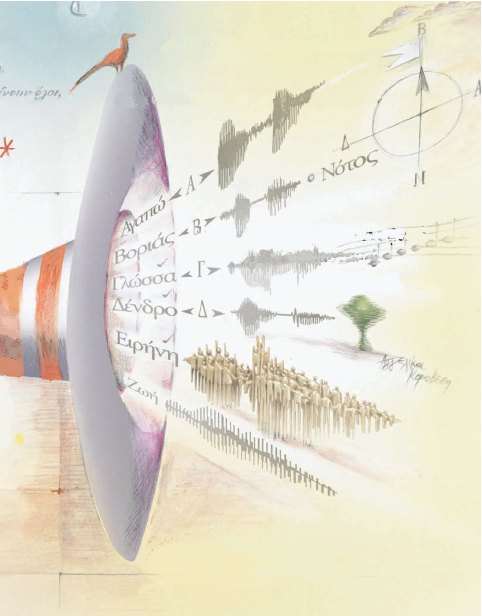 ΠΟΛΙΤΙΣΜΟΥ ΚΑΙ ΑΘΛΗΤΙΣΜΟΥ	 Ι.Τ.Υ.Ε. «ΔΙΟΦΑΝΤΟΣ»	Αγγελική Ευθυμίου    Ηλίας Δήμος Μαρία Μητσιάκη    Ιουλία ΑντύπαΕικονογραφημένο ΛεξικόΤο Πρώτο μου ΛεξικόΤόμος 8ος (Λ,λ - Μ,μ (-μήνυμα))Εικονογραφημένο ΛεξικόΑ΄, Β΄, Γ΄ ΔημοτικούΤο Πρώτο μου ΛεξικόΤόμος 8ος (Λ,λ - Μ,μ (-μήνυμα))ΣΥΓΓΡΑΦΕΙΣΑγγελική Ευθυμίου, Λέκτ. Δημοκρί-τειου Παν. ΘράκηςΗλίας Δήμος, Εκπαιδευτικός Π.Ε. Μαρία Μητσιάκη, Φιλόλογος Ιουλία Αντύπα, ΛεξικογράφοςΚΡΙΤΕΣ – ΑΞΙΟΛΟΓΗΤΕΣΑ. Ν. Συμεωνίδου-Χριστίδου, Καθηγήτρια Α.Π.Θ. Κωνσταντίνος Παπανδρέου, Σχολικός Σύμβουλος Εμμανουήλ Χαρίτος, Εκπαιδευτικός Π.Ε.ΕΙΚΟΝΟΓΡΑΦΗΣΗΛήδα Βαρβαρούση, Εικονογράφος – ΣκιτσογράφοςΦΙΛΟΛΟΓΙΚΗ ΕΠΙΜΕΛΕΙΑΕλένη Λεοντσίνη, ΦιλόλογοςΥΠΕΥΘΥΝΟΙ ΤΟΥ ΜΑΘΗΜΑΤΟΣ ΚΑΤΑ ΤΗ ΣΥΓΓΡΑΦΗΠέτρος Μπερερής, Σύμβουλος του Παιδαγ. ΙνστιτούτουΧρήστος Παπαρίζος, Σύμβουλος του Παιδαγωγ. Ινστιτ.ΥΠΕΥΘΥΝΗ ΤΟΥ ΥΠΟΕΡΓΟΥDr Αρετή Καραθανάση-Κατσαούνου, Μόνιμη Πάρεδρος του Παιδαγωγικού ΙνστιτούτουΕΞΩΦΥΛΛΟΑγγέλικα Κοροβέση, ζωγράφοςΠΡΟΕΚΤΥΠΩΤΙΚΕΣ ΕΡΓΑΣΙΕΣACCESS Γραφικές Τέχνες Α.Ε.ΠΡΟΣΑΡΜΟΓΗ ΤΟΥ ΒΙΒΛΙΟΥ ΓΙΑ ΜΑΘΗΤΕΣ ΜΕ ΜΕΙΩΜΕΝΗ ΟΡΑΣΗΟμάδα εργασίας για το ΙνστιτούτοΕκπαιδευτικής ΠολιτικήςΠροσαρμογή:1) Παναγιώτα Δούρου, Εκπαιδευτικός, 2) Ελένη Γκότση, ΕκπαιδευτικόςΕπιμέλεια: Παραδείση Μαρία, ΕκπαιδευτικόςΕπιστημονικός υπεύθυνος: Βασίλης Κουρμπέτης, Σύμβουλος Α΄ του Υ.ΠΟ.ΠΑΙ.ΘΥπεύθυνη του έργου: Μαρία Γελαστοπούλου, M.Ed. Ειδικής ΑγωγήςΤεχνική υποστήριξη: Κωνσταντίνος Γκυρτής, Δρ. ΠληροφορικήςΥΠΟΥΡΓΕΙΟ ΠΑΙΔΕΙΑΣ ΚΑΙ ΘΡΗΣΚΕΥΜΑΤΩΝ, ΠΟΛΙΤΙΣΜΟΥ ΚΑΙ ΑΘΛΗΤΙΣΜΟΥΙΝΣΤΙΤΟΥΤΟ ΤΕΧΝΟΛΟΓΙΑΣ ΥΠΟΛΟΓΙΣΤΩΝ & ΕΚΔΟΣΕΩΝ «ΔΙΟΦΑΝΤΟΣ»Αγγελική Ευθυμίου    Ηλίας Δήμος Μαρία Μητσιάκη    Ιουλία ΑντύπαΑΝΑΔΟΧΟΣ ΣΥΓΓΡΑΦΗΣ: ΕΛΛΗΝΙΚΑ ΓΡΑΜΜΑΤΑΕικονογραφημένο ΛεξικόΑ΄, Β΄, Γ΄ ΔημοτικούΤο Πρώτο μου ΛεξικόΤόμος 8ος (Λ,λ - Μ,μ (-μήνυμα))Γ΄ Κ.Π.Σ. / ΕΠΕΑΕΚ ΙΙ / Ενέργεια 2.2.1 / Κατηγορία Πράξεων 2.2.1.α: «Αναμόρφωση των προγραμμάτων σπουδών και συγγραφή νέων εκ-παιδευτικών πακέτων»ΠΑΙΔΑΓΩΓΙΚΟ ΙΝΣΤΙΤΟΥΤΟΔημήτριος ΒλάχοςΟμότιμος Καθηγητής του Α.Π.Θ Πρόεδρος του Παιδαγωγικού Ινστι-τούτουΠράξη µε τίτλο: «Συγγραφή νέων βιβλίων και παραγωγή υποστηρι-κτικού εκπαιδευτικού υλικού µε βά-ση το ΔΕΠΠΣ και τα ΑΠΣ για το Δη-µοτικό και το Nηπιαγωγείο»Επιστηµονικός Υπεύθυνος ΈργουΓεώργιος ΤύπαςΣύμβουλος του Παιδαγωγικού Ινστι-τούτουΑναπληρωτής Επιστημονικός Υπεύθυνος ΈργουΓεώργιος ΟικονόµουΣύμβουλος του Παιδαγωγικού ΙνστιτούτουΈργο συγχρηµατοδοτούµενο 75% από το Ευρωπαϊκό Κοινωνικό Ταμείο και 25% από εθνικούς πόρους.Προέλευση Χάρτη της Ελλάδας«Γνωρίζω την Ελλάδα» Γεωγραφί-α Ε΄ Δημοτικού, Οργανισμός Εκδό-σεως Διδακτικών Βιλίων, Έκδοση Δ΄, Αθήνα 2005λαβράκι	λαγός-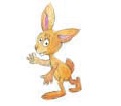 Λ λλαβράκι [το] ουσιαστικό (λαβράκια)  Το λαβράκι είναι 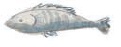 ένα στενόμακρο και μεγάλο ψάρι.  Λέμε ότι έπιασες λαβράκι, ό-ταν έχεις μία μεγάλη επιτυχία.   ♫ λα-βρά-κιλαγός [ο], λαγουδίνα [η] ουσιαστικό (λαγοί, λαγουδίνες) Ο λαγός είναι ένα τριχωτό, μι-κρό ζώο με μακριά αυτιά και κο-	λαγός	λάδιντή ουρά που τρέχει πολύ γρή-γορα. Όταν τρως λαγό, τρως το κρέ-ας του. Όταν γίνεσαι λαγός, φοβάσαι κάτι και φεύγεις τρέχοντας.   ♫ λα-γός    ‘το αγρόκτημα’λάδι [το] ουσιαστικό (λάδια)  Το λάδι είναι ένα παχύ υγρό που το βγάζουμε από τις ελιές και το χρησιμοποιούμε στο φα-γητό.  Λάδι βάζουμε και στις μηχα-νές.  Όταν η θάλασσα είναι λάδι, δεν έχει καθόλου κύμα. Όταν βγάζεις το λάδι κάποιου, τον λάδι	λάθος	ταλαιπωρείς.  Όταν κάτι είναι λαδί, έχει το χρώμα του λαδιού. Όταν λαδώ-νεις την πόρτα, της βάζεις λάδι.   ♫ λά-διλαδώνω ρήμα (λάδωσα, θα λαδώσω)  λάδιλάθος [το] ουσιαστικό (λάθη)  Όταν κάνεις λάθος, κάνεις κά-τι που δεν είναι σωστό ή που δεν έχει το αποτέλεσμα που θα ήθελες.    Η Αλίκη έκανε λάθος και αντί να μπει στην τάξη της μπήκε στην τάξη του Κώστα.  σωστό	λάθος	λαθραίος Όταν κάνω κάτι κατά λάθος, το κάνω χωρίς να το θέλω.    Ο Ίγκλι έριξε κατά λάθος τη μπάλα στο τζάμι του κυρίου Μι-χάλη.  (σαν επίθετο) Ο Κώστας πήρε λάθος αριθμό και σήκωσε το τη-λέφωνο ένας άγνωστος κύριος.   σωστός   ♫ λά-θοςλαθραίος, λαθραία, λαθραίο επίθετο (λαθραίοι, λαθραίες, λαθραία)  Όταν ένα εμπόρευμα είναι λα-θραίο, το έχει φέρει κάποιος κρυφά στη χώρα.    «Στο αε-ροδρόμιο η αστυνομία έπιασε κά-ποιον που έφερε λαθραία ρολό-λαθραίος	λαϊκός	για στην Ελλάδα» είπε ο θείος Τάκης.  Λαθρεπιβάτης είναι αυτός που ταξιδεύει κρυφά χωρίς να πληρώσει εισιτήριο.   ♫ λα-θραί-οςλαθρεπιβάτης [ο], λαθρεπιβά-τισσα [η] ουσιαστικό (λαθρεπι-βάτες, λαθρεπιβάτισσες)    λαθραίοςλαϊκός, λαϊκή, λαϊκό επίθετο (λαϊκοί, λαϊκές, λαϊκά) Όταν κάτι είναι λαϊκό, είναι του λαού, έχει σχέση με τον λαό.    Οι παροιμίες είναι λόγια της λαϊκής σοφίας.   	λαϊκός	λαιμός Στη λαϊκή αγορά, ψωνίζεις φρούτα και λαχανικά. λαός   ♫ λα-ϊ-κός   Δες αγοράλαίμαργος, λαίμαργη, λαίμαρ-γο επίθετο (λαίμαργοι, λαίμαρ-γες, λαίμαργα)  Όταν είσαι λαίμαργος, τρως γρήγορα πολύ φαγητό.    «Ποπό! Έφαγες δύο πιάτα πα-τάτες μέσα σε πέντε λεπτά! Είσαι πολύ λαίμαργη, Αθηνά!» είπε η Ελένη.    Όταν είσαι λαίμαργος, έχεις λαιμαργία.   ♫ λαί-μαρ-γοςλαιμός [ο] ουσιαστικό (λαιμοί)  Ο λαιμός ενώνει το κεφάλι με το υπόλοιπο σώμα σου. λαιμός	λάκκος	 Η κυρία Μαργαρίτα αποφεύγει τις μπλούζες με ψηλό λαιμό, για-τί τη σφίγγουν. ♫ λαι-μός    ‘το σώμα μας’λακκάκι [το] ουσιαστικό (λακκάκια)  λάκκοςλάκκος [ο] ουσιαστικό (λάκκοι)  Όταν ανοίγεις έναν λάκκο, ανοίγεις μία βαθιά τρύπα στο χώμα μ’ ένα φτυάρι. Η Αθηνά και ο Κώστας 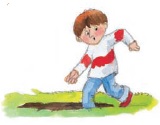 ανοίγουν λάκκους στην άμμο.   	λάκκος	λάμπαΤο λακκάκι είναι μία βουλίτσα στο μάγουλο σου.   ♫ λάκ-κοςλακκούβα [η] ουσιαστικό (λακκούβες)  Η λακκούβα είναι μία μικρή τρύπα στο χώμα.  Ο κύριος Γιάννης είναι καλός οδηγός και πάντα προσέχει τις λακκούβες όταν βρέχει.   ♫ λακ-κού-βαλαλώ και λαλάω ρήμα (λάλησα, θα λαλήσω) Όταν ένας κόκορας λαλεί, κά-νει «κικιρίκου». ♫ λα-λώλάμπα [η] ουσιαστικό (λάμπες)λάμπα	λαμπάδα	 Ανάβεις μία λάμπα για να έχει φως στο σκοτάδι.     «Κώστα, ξέρεις ν’ αλλάζεις μία λάμπα που έχει καεί;» ρώτησε η Αθηνά.    λάμπω   ♫ λά-μπαλαμπάδα [η] ουσιαστικό (λαμπάδες)  Η λαμπάδα είναι ένα μεγάλο και χοντρό κερί.    Η Αθηνά πήρε από τον νονό της 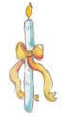 μία λαμπάδα με τον Φοίβο και την Αθηνά για το Πάσχα.    λάμπω   ♫ λα-μπά-δα	λαμπερός	λάμπωλαμπερός, λαμπερή, λαμπερό επίθετο (λαμπεροί, λαμπερές, λαμπερά)  λάμπωλάμπω ρήμα (έλαμψα, θα λάμψω) Όταν κάτι λάμπει, δίνει πολύ φως.    Όταν ο ήλιος λάμπει, μας φω-τίζει και μας ζεσταίνει. Όταν λάμπει το σπίτι σου, α-στράφτει από καθαριότητα. Λέμε ότι κάποιος λάμπει, όταν αστράφτει από υγεία και ομορ-φιά.    Όταν κάτι είναι λαμπερό, λά-μπει, έχει δηλαδή λάμψη. λάμπα, λαμπάδα ♫ λά-μπωλαός	λαρύγγι	λαός [ο] ουσιαστικό (λαοί)  Λαός είναι όλοι οι κάτοικοι ενός τόπου.    Ο πρωθυπουργός μίλησε στον ελληνικό λαό από την τηλεόρα-ση.   ♫ λα-όςλάρυγγας [ο] ουσιαστικό (λάρυγγες)  λαρύγγιλαρύγγι [το] ουσιαστικό (λαρύγγια)  Το λαρύγγι είναι το μέσα με-ρος του λαιμού σου.       «Τρα-γουδούσα συνέχεια και πόνεσε το λαρύγγι μου» είπε η Αθηνά. Όταν λες σε κάποιον «θα σου στρίψω το λαρύγγι», εννοείς 	λαρύγγι	λάσπηπως θα τον πνίξεις.    λάρυγ-γας   ♫ λα-ρύγ-γιλάσπη [η] ουσιαστικό (λάσπες)  Η λάσπη είναι χώμα ανακατε-μένο με νερό.   Έβρεχε και οι δρόμοι ήταν γε-μάτοι λάσπη. Η Αθηνά γύρισε με λασπωμένα πόδια.  Λέμε ότι τα μακαρόνια έχουν γίνει λάσπη, όταν έχουν βράσει περισσότερο απ’ όσο πρέπει.    Όταν τα πόδια σου είναι λα-σπωμένα, 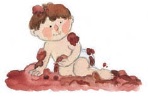 τα έχεις λασπώσει και είναι γεμάτα λάσπες.   ♫ λά-σπηλασπώνω	λάστιχο	λασπώνω, λασπώνομαι ρήμα (λάσπωσα, θα λασπώσω)  λά-σπηλάστιχο [το] ουσιαστικό (λάστιχα)  Ένα αυτοκίνητο, μία μηχανή ή ένα ποδήλατο έχουν στις ρό-δες τους λάστιχα. Το λάστιχο σφίγγει ένα ρούχο πάνω σου.    «Το λάστιχο στη φούστα μου έχει χαλάσει» είπε η Αθηνά. Η Αθηνά και η Ελένη παίζουν λάστιχο στην αυλή του κυρίου Μιχάλη.    λαστιχάκι   ♫ λά-στι-χο	λατρεύω	λαχανιάζωλατρεύω, λατρεύομαι ρήμα (λάτρεψα, θα λατρέψω)  Όταν λατρεύεις κάποιον, τον αγαπάς πολύ. Ο Κώστας λα-τρεύει τους γονείς του. Όταν λατρεύεις τον Θεό, πι-στεύεις και προσεύχεσαι σ’ αυ-τόν.    Όταν έχεις λατρεία για κά-ποιον, τον λατρεύεις.   ♫ λα-τρεύ-ωλαχανιάζω ρήμα (λαχάνιασα, θα λαχανιάσω) Όταν λαχανιάζεις, αναπνέεις με δυσκολία, επειδή έχεις κου-ραστεί.     Ο Ίγκλι λαχάνιασε, επειδή ανέβηκε τρέχοντας τα λαχανιάζω	λάχανο	σκαλιά του σχολείου. ♫ λα-χα-νιά-ζωλαχανικό [το] ουσιαστικό (λαχανικά)  Τα λαχανικά είναι φυτά που φυτρώνουν χαμηλά στη γη. Άλ-λοτε τα τρώμε ωμά και τα κά-νουμε σαλάτα κι άλλοτε τα μα-γειρεύουμε. Το μαρούλι, η πιπε-ριά και το λάχανο είναι λαχα-νικά.  λάχανο    ζαρζαβατικό   ♫ λα-χα-νι-κόλάχανο [το] ουσιαστικό (λάχανα)  Το λάχανο είναι ένα στρογ-γυλό λαχανικό με ανοιχτά πρά-	λάχανο	λαχείοσινα -ή μοβ φύλλα.    Ο θείος Τάκης έχει λαχανόκη-πο. Συχνά κόβει λαχανόφυλλα και φτιάχνει λαχανόρυζο και λα-χανοντολμάδες. 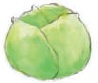 Είναι τα αγαπημένα του φαγητά.   ♫ λά-χα-νολαχείο [το] ουσιαστικό (λαχεία)  Τα λαχεία είναι χαρτάκια με αριθμούς. Αν ο δικός σου αριθ-μός βγει πρώτος, κερδίζεις πολ-λά λεφτά.  Ο κύριος Δημήτρης αγοράζει συχνά λαχεία με την ελπίδα πως θα κερδίσει.    λαχνός   ♫ λα-χεί-ολαχτάρα	λαχτάρα	λαχτάρα [η] ουσιαστικό (λαχτάρες) Ο πρίγκιπας πήρε με λαχτάρα στην αγκαλιά του τη Χιονάτη. Ήθελε πάρα πολύ να την αγκαλιάσει.  Η Αλίκη περίμενε με λαχτάρα τ’ αποτελέσματα των εξετάσεων. Περίμενε με ανυπομονησία.  Ο κύριος Μιχάλης έπαθε μεγά-λη λαχτάρα σήμερα. Κόντεψε να τον χτυπήσει αυτοκίνητο και τρό-μαξε πολύ.    Όταν λαχταράς κάτι, το θέλεις πολύ. Όταν όμως λαχταράς α-πό κάτι, τρομάζεις. ♫ λα-χτά-ρα	λαχταρώ	λέγωλαχταρώ και λαχταράω ρήμα (λαχτάρησα, θα λαχταρήσω)  λαχτάραλεβέντης [ο], λεβέντισσα [η] ουσιαστικό (λεβέντες, λεβέντισ-σες)  Όταν κάποιος είναι λεβέντης, είναι πολύ γενναίος, τίμιος και δυνατός.    Οι ήρωες του 1821 ήταν λεβέ-ντες που πολέμησαν για την πα-τρίδα τους.    παλικάρι    Όταν κάποιος είναι λεβέντης, έχει λεβεντιά.   ♫ λε-βέ-ντηςλέγω ρήμα (είπα, θα πω)  λέωλέιζερ	λείπω	λέιζερ [το] ουσιαστικό (λέιζερ) Το λέιζερ είναι ένα μηχάνημα που στέλνει λεπτές ακτίνες φω-τός. Το χρησιμοποιούμε για να κάνουμε μία εγχείριση, για να κόβουμε τα μέταλλα και για να τυπώνουν κάποια είδη εκτυπω-τών.   ♫ λέι-ζερλείος, λεία, λείο επίθετο (λείοι, λείες, λεία) Το δέρμα του μωρού της θείας Κατερίνας είναι λείο, δηλαδή ό-ταν το πιάνεις, είναι ίσιο και α-παλό.   τραχύς, ανώμαλος   ♫ λεί-οςλείπω ρήμα (έλειψα, θα λείψω)	λείπω	λειρί Όταν λείπεις από κάπου, δεν είσαι εκεί.   Η Αθηνά έλειπε α-πό την τάξη για λίγες μέρες, για-τί ήταν άρρωστη.  Όταν κάποιος σου λείπει, εί-ναι μακριά, αλλά τον χρειάζεσαι κοντά σου.    Η Αθηνά δεν εί-ναι καλά, γιατί της λείπει η Ρο-ζαλία. Όταν λείπει ένα κομμάτι από την τούρτα, δεν είναι ολόκληρη. Όταν λες «Αυτό μου έλειπε!», σου έχει συμβεί κάτι που δεν ή-θελες.   ♫ λεί-πωλειρί [το] ουσιαστικό (λειριά)  Το λειρί του κόκορα είναι το κόκκινο λοφίο που έχει πάνω λειρί	λειτουργώ	στο κεφάλι του.   ♫ λει-ρίλειτουργώ ρήμα (λειτούργησα, θα λειτουργήσω)  Όταν κάτι λειτουργεί, δουλεύει σωστά.    «Κάθε φορά που το ασανσέρ δε λειτουργεί, ανεβαί-νουμε με τα πόδια. Δυστυχώς η λειτουργία του σταματάει συχνά» είπε η Αθηνά.  Όταν τα μαγαζιά δε λειτουρ-γούν, είναι κλειστά. Όταν ένας παπάς λειτουργεί σε μία εκκλησία, είναι υπεύθυνος για τη Θεία Λειτουργία.  λειτουργία   ♫ λει-τουρ-γώ	λεκάνη	λεκέςλεκάνη [η] ουσιαστικό (λεκάνες)  Η λεκάνη είναι ένα δοχείο α-πό πλαστικό ή από μέταλλο για να πλένεις τα ρούχα σου.  Στο μπάνιο υπάρχει η λεκάνη του νιπτήρα και η λεκάνη της τουαλέτας.  Η λεκάνη σου είναι όλα τα κό-καλα του σώματος σου που εί-ναι κάτω από τη μέση και στηρί-ζουν τα πόδια σου.   ♫ λε-κά-νη    ‘το μπάνιο’λεκές [ο] ουσιαστικό (λεκέδες)  Ο λεκές είναι το σημάδι που αφήνει το μελάνι από το στιλό στη μπλούζα σου. Λεκέδες μπο-ρεί να γίνουν από καφέ, κρασί,λεκές	λεμονάδα	σοκολάτα, λάδι 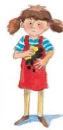 ή κάτι άλλο.   ♫ λε-κέςλεμονάδα [η] ουσιαστικό (λεμονάδες)  λεμόνιΑν θέλεις να μάθεις τι έγινε με τη Ροζαλία που χάθηκε, ψάξε μέσα στο λεξικό τις λέξεις  αναστατώνω, ανησυχώ, εξαφα-νίζομαι, βρίσκω, καταφεύγω, κου-λουριάζω, κουνώ, χαίρομαι, χορο-πηδώ	λεμόνι	λέξηλεμόνι [το] ουσιαστικό (λεμόνια) Το λεμόνι είναι ένα κίτρινο φρούτο με πολύ ξινή γεύση.    Το καλοκαίρι ο κύριος Γιάννης πίνει κρύο τσάι με μία φέτα λε-μόνι.  Λέμε ότι είσαι κίτρινος σαν το λεμόνι, όταν είσαι πολύ χλω-μός.    Η λεμονάδα 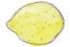 είναι ένα αναψυκτικό με ζάχαρη, λεμόνι και νερό. Το δέντρο που κάνει λεμόνια εί-ναι η λεμονιά.   ♫ λε-μό-νιλέξη [η] ουσιαστικό (λέξεις)  Η λέξη «και» έχει τρία γράμματα, λέξη	λεξικό	ενώ η λέξη «γάτα» τέσσερα.  Όταν διηγείσαι μία ιστορία λέ-ξη προς λέξη, τη λες με κάθε λε-πτομέρεια.  Λέμε ότι δε βγάζεις λέξη από ένα κείμενο, όταν δεν καταλα-βαίνεις τίποτα. Επίσης λέμε ότι ακολουθείς την τελευταία λέξη της μόδας, όταν ντύνεσαι πολύ μοντέρνα.    Το λεξιλόγιο σου είναι όλες οι λέξεις που ξέρεις και χρησιμοποιείς στη γλώσσα σου.   ♫ λέ-ξηλεξικό [το] ουσιαστικό (λεξικά) Το λεξικό εξηγεί τι σημαίνουν οι λέξεις και πώς γράφονται. Το βιβλίο που κρατάς στα χέρια 	λεξικό	λέπισου είναι ένα λεξικό.    λέξη   ♫ λε-ξι-κόλεοπάρδαλη [η] ουσιαστικό (λεοπαρδάλεις) Η λεοπάρδαλη είναι μία μεγά-λη άγρια γάτα της Αφρικής. Η 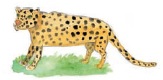 λεοπάρδαλη έχει κίτρινο τρίχωμα με μαύρες βούλες.    πάνθηρας   ♫ λε-ο-πάρ-δα-ληλέπι [το] ουσιαστικό (λέπια)  Τα λέπια είναι μικρές σκληρές πλάκες που προστατεύουν το δέρμα των ψαριών.   Η κυρία Μαργαρίτα καθαρίζειλέπι	λεπτό	τα λέπια των ψαριών προτού τα τηγανίσει.   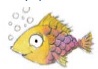 ♫ λέ-πιλεπίδα [η] ουσιαστικό (λεπίδες) Η λεπίδα είναι το μακρύ κοφτερό μέρος από ένα μαχαίρι ή ένα σπαθί.    «Κώστα, μη βά-ζεις το δάχτυλο σου στη λεπίδα του μαχαιριού, γιατί θα κοπείς!» φώναξε η Ελένη.   ♫ λε-πί-δαλεπτό [το] ουσιαστικό (λεπτά) Μία ώρα έχει εξήντα λεπτά. Ένα ευρώ πόσα λεπτά έχει;   ♫ λε-πτό	λεπτός	λερώνωλεπτός, λεπτή, λεπτό επίθετο (λεπτοί, λεπτές, λεπτά) Όταν είσαι λεπτός, έχεις αδύ-νατο σώμα.  αδύνατος    παχύς, χοντρός Όταν κάτι είναι λεπτό, δεν έχει μεγάλο όγκο.    Ο Κώστας έκοψε μία λεπτή φέτα τυρί, γιατί δεν πεινούσε πο-λύ.    ψιλός    παχύς, χοντρός  Όταν έχεις λεπτούς τρόπους, είσαι ευγενικός.  ♫ λε-πτόςλέρα [η] ουσιαστικό (λέρες) λερώνωλερώνω, λερώνομαι ρήμα (λέρωσα, θα λερώσω)λερώνω	λέσχη	 Όταν λερώνεις κάτι, το κάνεις βρόμικο.    Ο Κώστας δε φορά-ει άσπρα ρούχα, γιατί λερώνουν πολύ εύκολα. Σήμερα όμως λέ-ρωσε τη μπλούζα του με σοκο-λάτα.    βρομίζω     Ευτυχώς η μπλούζα του έχει καφέ χρώμα και δε φαίνεται η λέρα πάνω της.    βρομιά   ♫ λε-ρώ-νωλέσχη [η] ουσιαστικό (λέσχες)  Η λέσχη είναι μία ομάδα αν-θρώπων που συναντιούνται σε συγκεκριμένο χώρο συχνά, ε-πειδή έχουν τα ίδια ενδιαφέρο-ντα.    Ο Ίγκλι και ο Κώστας πηγαίνουν στην ίδια λέσχη ποδο-	λέσχη	λευκόςσφαίρου. Στη φοιτητική λέσχη τρώνε οι φοιτητές.   ♫ λέ-σχηλευκοπλάστης [ο] ουσιαστικό (λευκοπλάστες) Με τον λευκοπλάστη σκεπά-ζεις ένα κόψιμο ή μία πληγή για να τα κρατήσεις καθαρά.    χανζαπλάστ  ♫ λευ-κο-πλά-στης   - Λέμε και το λευκοπλάστ.λευκός, λευκή, λευκό επίθετο (λευκοί, λευκές, λευκά) Όταν κάτι είναι λευκό, είναι άσπρο.    Το δέρμα της Χιο-νάτης είναι λευκό σαν χιόνι.λευκός	λεύκωμα	 Τα λευκά είδη είναι κεντήμα-τα, σεντόνια και πετσέτες.    άσπρος    μαύρος   ♫ λευ-κόςλεύκωμα [το] ουσιαστικό (λευκώματα)  Το λεύκωμα είναι ένα τετρά-διο με σκέψεις δικές σου και των φίλων σου.    Η Αθηνά έγραψε ένα στιχάκι για την αγάπη στο λεύκωμα της Ελένης.  Ο θείος Τάκης χάρισε στη γυ-ναίκα του ένα λεύκωμα των Ολυ-μπιακών αγώνων. Ένα βιβλίο με φωτογραφίες από τους Ολυμπι-ακούς Αγώνες.  ♫ λεύ-κω-μα	λεφτά	λέωλεφτά [τα] ουσιαστικό Λεφτά είναι τα κέρματα και τα χαρτονομίσματα που πληρώ-νεις για ν’ αγοράσεις κάτι.    Αν έχεις πολλά λεφτά, είσαι πλούσιος.   χρήματα  ♫ λε-φτάλέω και λέγω, λέγομαι ρήμα (είπα, θα πω) Όταν λες κάτι, μιλάς.    Αν ξεκινήσει ο Κώστας να λέ-ει, δεν τον σταματάει κανείς. «Με λένε Αθηνά, το δικό σου όνομα ποιο είναι»; -Τι θα πει η λέξη σελήνη, Αθη-νά; -Σημαίνει φεγγάρι. «Τι θα έλεγες να πηγαίναμε λέω	λεωφορείο	στη θάλασσα, Κώστα; Θα σου φαινόταν ωραία;» τον ρώτησε ο Νίκος. «Πες μας ένα τραγούδι από τον τόπο σου, Ίγκλι!» φώναξαν οι συμμαθητές του. Όταν λες το μάθημα απέξω, δεν κοιτάς καθόλου στο βιβλίο.    Τα λόγια σου είναι οι κουβέ-ντες που λες. Όταν βγάζεις λό-γο, κάνεις μία ομιλία. Λέμε ότι κρατάς τον λόγο σου, όταν κρα-τάς την υπόσχεσή σου.   ♫ λέ-ωλεωφορείο [το] ουσιαστικό (λεωφορεία) Το λεωφορείο είναι ένα μεγά-λο αυτοκίνητο που μεταφέρει 	λεωφορείο	λεωφόροςπολλούς επιβάτες.    Το σχο-λικό λεωφορείο μεταφέρει κάθε μέρα τον Νίκο στο σχολείο.    λεωφόρος   ♫ λε-ω-φο-ρεί-ο    ‘η πόλη’λεωφόρος [η] ουσιαστικό (λεωφόροι)  Η λεωφόρος είναι ένας φαρ-δύς και μεγάλος δρόμος μέσα στην πόλη.   λεωφορείο   ♫ λε-ω-φό-ροςΞέρεις άλλα θηλυκά ουσιαστικά που τελειώνουν σε -ος; ………………………………………………………………………………ληστεύω	λήγω	ληστεύω ρήμα (λήστεψα, θα ληστέψω)  ληστήςληστής [ο] ουσιαστικό (ληστές)  Ο ληστής κλέβει χρήματα ή άλλα αντικείμενα και τα κάνει δικά του.    «Οι ληστές επιτέ-θηκαν στην τράπεζα μέρα μεση-μέρι» είπε ο κύριος Γιάννης στην κυρία Μαργαρίτα.    κλέφτης    Όταν κάποιος ληστεύει μία τράπεζα, κλέβει τα χρήματα της τράπεζας.   ♫ λη-στήςλήγω ρήμα (έληξα, θα λήξω) Όταν κάτι λήγει, φτάνει σ’ ένα τέλος ή σταματά.  Ο αγώνας έληξε ισόπαλος 0-0. Ο διαιτητής 	λήγω	λιβάδιείχε σφυρίξει τη λήξη του παιχνι-διού.    τελειώνω    αρχίζω    Τα γιαούρτια έχουν ημερομη-νία λήξης, δηλαδή δεν τρώγο-νται μετά από την ημερομηνία αυτή.   ♫ λή-γωλιακάδα [η] ουσιαστικό (λιακάδες)  Όταν έχει λιακάδα, η μέρα εί-ναι ηλιόλουστη. ♫ λια-κά-δαλιβάδι [το] ουσιαστικό (λιβάδια)  Το λιβάδι είναι ένα χωράφι με χόρτα και λουλούδια. Στα λιβά-δια βόσκουν αγελάδες και πρό-βατα.   ♫ λι-βά-διλιγάκι	λίγος	λιγάκι επίρρημα  λίγοςλίγος, λίγη, λίγο επίθετο (λίγοι, λίγες, λίγα) Όταν κάτι είναι λίγο, είναι μι-κρό στον αριθμό ή την ποσό-τητα.    «Να βάλεις λίγη ζάχα-ρη στον καφέ, Μαργαρίτα» είπε ο κύριος Αλέκος.    πολύς    «Σε λίγο θ’ αρχίσουν και οι κα-λοκαιρινές διακοπές» σκέφτηκε ο θείος Αλέκος. «Πρέπει να λιγο-στέψω το φαγητό και να τρώω λιγότερη ζάχαρη. Όμως πεινάω, θα ήθελα λιγάκι ψωμί ακόμη».   ♫ λί-γος	λιγοστεύω	λίμαλιγοστεύω ρήμα (λιγόστεψα, θα λιγοστέψω)  λίγοςλιγότερος, λιγότερη, λιγότερο επίθετο (λιγότεροι, λιγότερες, λιγότερα)  λίγοςλιγνός, λιγνή, λιγνό επίθετο (λιγνοί, λιγνές, λιγνά) Όταν είσαι λιγνός, είσαι πολύ αδύνατος.    Ο Πινόκιο είναι ένα ξύλινο αν-θρωπάκι με λιγνά ποδαράκια και μεγάλη μύτη.    χοντρός   ♫ λι-γνός     ‘αντίθετα’λίμα [η] ουσιαστικό (λίμες)  Με τη λίμα τρίβεις τα νύχια λίμα	λιμάνι	σου για να τα κάνεις πιο κοντά και λεία.    Τα λιμάρεις.   ♫ λί-μα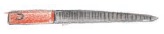 λιμάνι [το] ουσιαστικό (λιμάνια)  Στο λιμάνι αράζουν τα πλοία για να μην κινδυνεύουν από τα κύματα και την κακοκαιρία. Λι-μάνι λέμε και μία πόλη που έχει λιμάνι.    Ο Πειραιάς είναι το μεγαλύτερο 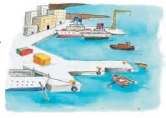 λιμάνι της Ελλάδας.   ♫  λι-μά-νι	λιμάρω	λίμνηλιμάρω ρήμα (λίμαρα, θα λιμά-ρω)  λίμαλίμνη [η] ουσιαστικό (λίμνες)  Η λίμνη είναι ένας τόπος γε-μάτος γλυκό νερό που δεν ενώ-νεται με τη θάλασσα.    Το ασχημόπαπο ζούσε σε μία λίμνη ανάμεσα σε καλάμια.    Η λιμνοθάλασσα είναι μία λί-μνη με αλμυρό νερό κα βρίσκε-ται κοντά στη θάλασσα.   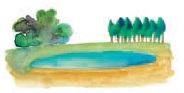 ♫ λί-μνηλιοντάρι	λιπαρός	λιοντάρι [το], λιονταρίνα [η] ουσιαστικό(λιοντάρια, λιοντα-ρίνες) Το λιοντάρι είναι ένα άγριο και δυνατό ζώο. Έχει πλούσια χαίτη και φουντωτή ουρά. Όταν το λιοντάρι φωνάζει, βρυχάται. Όταν πολεμάς σαν λιοντάρι, είσαι πολύ γενναίος.   ♫ λιο-ντά-ρι    ‘τα ζώα’- Λέμε και ο λέων, η λέαινα.- Δεν είμαι θάλασσα, αλλά έχω νερό. Τι είμαι; ………………………………………λιπαρός, λιπαρή, λιπαρό επίθε-	λιπαρός	λίποςτο (λιπαροί, λιπαρές, λιπαρά)  λίποςλιποθυμώ ρήμα (λιποθύμησα, θα λιποθυμήσω) Όταν λιποθυμάς, χάνεις τις αισθήσεις σου για λίγο.    Η Α-λίκη δεν έφαγε τίποτα όλη τη με-ρα και κόντεψε να λιποθυμήσει από την πείνα.  λιγοθυμώ    Όταν σου έρχεται λιποθυμία, είσαι έτοιμος να λιποθυμήσεις.   ♫ λι-πο-θυ-μώλίπος [το] ουσιαστικό (λίπη)  Το λίπος είναι το παχύ άσπρο μέρος του κρέατος.  Η κυρία Μαργαρίτα τρώει κρέας χωρίςλίπος	λίστα	λίπος, επειδή δε θέλει να παχύ-νει. Λίπος είναι και το λάδι και το βούτυρο που χρησιμοποιείς για να μαγειρέψεις.     «Ν’ αποφεύγεις τα λίπη στο φαγητό Αλέκο» είπε η κυρία Μαργαρίτα. «Να κόψεις το πολύ βούτυρο»  «Τα λιπαρά φαγητά να τ’ απο-φεύγεις».  ♫ λί-πος   λίστα [η] ουσιαστικό (λίστες)  Όταν κάνεις μία λίστα, γρά-φεις λέξεις ή ονόματα το ένα κά-τω από το άλλο.     Όταν η κυρία Μαργαρίτα πη-γαίνει στην αγορά, κρατάει πά-	λίστα	λιχούδηςντα μία λίστα με τα ψώνια που πρέπει να κάνει.  κατάλογος   ♫ λί-σταλίτρο [το] ουσιαστικό (λίτρα) Με το λίτρο μετράμε όλα τα υγρά.   Ο Κώστας αγόρασε από το μαγαζί του κυρίου Δημή-τρη ένα λίτρο γάλα.   ♫ λί-τρολιχούδης [ο], λιχούδα [η] ουσι-αστικό (λιχούδηδες, λιχούδες) Όταν είσαι λιχούδης, σου α-ρέσει πολύ να τρως νόστιμα φα-γητά και γλυκά.    λαίμαργος  Οι λιχουδιές είναι νόστιμα γλυκά και φαγητά. ♫ λι-χού-δηςλιχουδιά	λιώνω	λιχουδιά [η] ουσιαστικό (λιχουδιές)  λιχούδηςλιώνω ρήμα (έλιωσα, θα λιώ-σω)  Όταν κάτι λιώνει, γίνεται υγρό επειδή ζεσταίνεται. Όταν λιώ-νεις κάτι, το κάνεις υγρό.    «Φάε το παγωτό σου να μη λιώσει» είπε ο θείος Τάκης στον Κώστα.  Η κυρία Μαργαρίτα έλιωσε με-ρικές πατάτες με το πιρούνι κι έ-φτιαξε πουρέ. «Μμμμ!» είπε η Α-θηνά «μυρίζει υπέροχα!». Η Αλίκη περπάτησε τόσο πολύ, που τα παπούτσια της έλιωσαν από το πολύ περπάτημα, δηλαδή 	λιώνω	λογαριάζω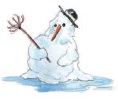 χάλασαν.    λιώσιμο   ♫ λιώ-νωλογαριάζω ρήμα (λογάριασα, θα λογαριάσω) Όταν λογαριάζεις, μετράς. Κάνεις πράξεις της αριθμητικής.    Ο κύριος Γιάννης άρχισε να λογαριάζει πόσο θα κοστίσουν οι καλοκαιρινές διακοπές. Ο Κώστας και η Αθηνά λογα-ριάζουν να μείνουν λίγες μέρες ακόμα στον θείο Αλέκο. Σκέφτο-νται να μείνουν λίγο ακόμα.  «Δεν είμαι πια τόσο μικρή καιλογαριάζω	λογικός	θέλω να με παίρνεις σοβαρά και να λογαριάζεις τη γνώμη μου» είπε η Αλίκη στη μαμά της.    υπολογίζω  Κάθε μήνα πρέπει να πληρώ-νουμε τον λογαριασμό του τηλε-φώνου.   ♫ λο-γα-ριά-ζωλογαριασμός [ο] ουσιαστικό (λογαριασμοί)      λογαριάζωλόγια [τα] ουσιαστικό  λέωλογικός, λογική, λογικό επί-θετο (λογικοί, λογικές, λογικά) Όταν είσαι λογικός, σκέφτε-σαι προσεκτικά και κάνεις το σωστό. 	λογικός	λογοτεχνία «Οι πράξεις μας πρέπει να εί-ναι λογικές και δεν πρέπει να κά-νουμε ανοησίες» είπε η δασκάλα στην Ελένη και την Αθηνά. Οι πράξεις μας πρέπει να γίνονται με τον σωστό τρόπο.    συνε-τός  παράλογος, επιπόλαιος    «Τι ανοησίες είναι αυτές, Νίκο; Έχεις χάσει τα λογικά σου; Έ-χεις τρελαθεί; Δεν έχεις λογι-κή;» είπε η Αθηνά.   ♫ λο-γι-κόςλόγος [ο] ουσιαστικό (λόγοι)  λέωλογοτεχνία [η] ουσιαστικό (λογοτεχνίες) Τα ποιήματα, τα παραμύθια, λογοτεχνία	λοξός	τα διηγήματα και τα θεατρικά έρ-γα είναι μέρος της λογοτεχνίας ενός λαού ή μίας εποχής. Λογο-τεχνία λέμε όλα τα έργα που γράφουν οι συγγραφείς.    Ο Ευγένιος Τριβιζάς είναι ένας λογοτέχνης που γράφει παρα-μύθια για παιδιά.   ♫ λο-γο-τε-χνί-αλοξός, λοξή, λοξό επίθετο (λοξοί, λοξές, λοξά) Όταν κάτι είναι λοξό, δεν είναι ίσιο.    Η Αθηνά φόρεσε ένα φόρεμα με λοξά μανίκια. Όταν ρίχνεις ένα λοξό βλέμμα σε κάποιον, τον  κοιτάς θυμω-μένα ή με κακή διάθεση.	λοξός	λούζω Όταν κάποιος είναι λοξός, έχει χάσει 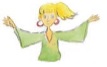 τα λογικά του.    τρελός   ♫ λο-ξόςλότο [το] ουσιαστικό Το λότο είναι ένα τυχερό παι-χνίδι με αριθμούς. Αν κληρω-θούν, δηλαδή διαλεχτούν κατά τύχη, οι αριθμοί που έχεις επιλέ-ξει, κερδίζεις πολλά χρήματα.   ♫ λό-τολούζω, λούζομαι ρήμα (έλουσα, θα λούσω) Όταν λούζεις κάποιον, τον κάνεις μπάνιο. Όταν λούζεσαι ή λούζω	λουκάνικο	λούζεις τα μαλλιά σου,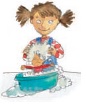  πλένεις τα μαλλιά σου με σαμπουάν και τα ξεπλένεις με νερό. Η Αθηνά έβλεπε ένα άσχημο όνειρο και ξύπνησε λουσμένη στον ιδρώτα. Ήταν μούσκεμα.  Όταν στο κομμωτήριο ζητάς λούσιμο, ζητάς να σου λούσουν τα μαλλιά.   ♫ λού-ζωλουκάνικο [το] ουσιαστικό (λουκάνικα)  Το λουκάνικο είναι ένα αλλα-ντικό που έχει σχήμα κυλίν-δρου. Είναι φτιαγμένο από κομ-	λουκάνικο	λουκέτομένο κρέας και μπαχαρικά, και συνήθως το τρώμε ζεστό.   ♫ λου-κά-νι-κολουκέτο [το] ουσιαστικό (λουκέτα)  Το λουκέτο είναι μία κλειδα-ριά που τη βάζουμε σε πόρτες, συρτάρια, ντουλάπια ή σάκους. Το λουκέτο είναι συνήθως μι-κρό και μετακινείται εύκολα.   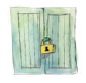  κλειδαριά Όταν ένα μαγαζί βάζει λουκέτο, κλείνει για πάντα.   ♫ λου-κέ-τολουκουμάς	λουκούμι	λουκουμάς [ο] ουσιαστικό (λουκουμάδες) Ο λουκουμάς είναι ένα γλυκό φτιαγμένο από ζυμάρι που το έ-χουμε τηγανίσει στο λάδι και το έχουμε καλύψει με μέλι.   ♫ λου-κου-μάςλουκούμι [το] ουσιαστικό (λουκούμια)  Το λουκούμι είναι ένα γλυκό από σιρόπι και ζάχαρη σε σχή-μα κύβου. Έχει διάφορα χρώμα-τα.  Όταν ένα φαγητό γίνεται λου-κούμι, γίνεται νόστιμο και τρυ-φερό. Όταν κάτι σου έρχεται λουκούμι, σε βολεύει πολύ.   	λουκούμι	λουλούδι Της Ροζαλίας της ήρθαν λου-κούμι τα κόκαλα ψαριών από το μεσημεριανό φαγητό.   ♫ λου-κού-μιλουλούδι [το] ουσιαστικό (λουλούδια)  Λουλούδι είναι το μέρος του φυτού που έχει όμορφα και λα-μπερά χρώματα και μοσχοβο-λάει. Το τριαντάφυλλο και η μαργαρίτα είναι λουλούδια.  άνθος    Ένα λουλουδένιο στεφάνι είναι φτιαγμένο από λουλούδια. Μία λουλουδάτη φούστα έχει σχέδια με λουλούδια. ♫ λου-λού-δι    ‘τα λου-λούδια’λούνα παρκ	λουρί	λούνα παρκ [το] ουσιαστικό  Το λούνα παρκ είναι ένα με-γάλο ανοιχτό μέρος, φραγμένο γύρω γύρω που έχει πολλά μη-χανικά παιχνίδια και θεάματα.    Όταν πηγαίνουν στο λούνα παρκ, ο Ίγκλι και ο Νίκος ανεβαί-νουν στα συγκρουόμενα αυτοκι-νητάκια.   ♫ λού-να παρκλουρί [το] ουσιαστικό (λουριά) Με λουρί δένουμε ή κρατάμε κι έναν σκύλο.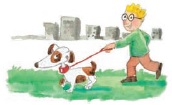  Λουρί έχουν και οι τσάντες.	λουρί	λουρίδα Λουρί λέμε και τη ζώνη που φο-ρούν οι άντρες στο παντελόνι τους.    ζώνη   ♫ λου-ρίλουρίδα και λωρίδα [η] ουσια-στικό (λουρίδες και λωρίδες) Η λουρίδα είναι ένα μακρύ και στενό κομμάτι ύφασμα, χαρτί ή άλλο υλικό.    Η Χιονάτη έκοψε το σεντόνι σε λουρίδες κι έφτια-ξε ένα σκοινί για να το σκάσει από το παλάτι. Ένας μεγάλος δρόμος έχει πολλές λωρίδες κυκλοφορίας για τα αυτοκίνητα.   ♫ λω-ρί-δα- Δε λέμε λουρίδα κυκλοφορίας αλλά λωρίδα κυκλοφορίας.λουτρό	λοφίο	λουτρό [το] ουσιαστικό (λουτρά)  Το λουτρό είναι το μέρος ό-που πλένεις το σώμα σου.    μπάνιο Η θεία του κυρίου Μιχάλη πήγε φέτος στα λουτρά της Αιδηψού για τα πόδια της που πονούσαν. Είχε ακούσει ότι το νερό τους κάνει καλό.   ♫ λου-τρόλοφίο [το] ουσιαστικό (λοφία)  Το λοφίο είναι μία φούντα από φτερά 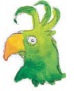 στο κεφάλι των πουλιών. Λοφίο είναι και η φούντα που έχουν 	λοφίο	λυγίζωτα καπέλα των στρατιωτικών.   ♫ λο-φί-ο- Το λοφίο του κόκορα τι χρώμα έχει;………………………………………λόφος [ο] ουσιαστικό (λόφοι) Ο λόφος είναι ένα μικρό βου-νό με στρογγυλή κορυφή.    Από τον λόφο του Λυκαβητ-τού βλέπεις όλη την Αθήνα.   ♫ λό-φοςλυγίζω ρήμα (λύγισα, θα λυγί-σω)  Όταν λυγίζεις κάτι, το πιέζεις με δύναμη χωρίς να το σπάσεις λυγίζω	λύκειο	και του δίνεις καμπύλο σχήμα. Όταν κάτι λυγίζει, παύει να είναι ίσιο και παίρνει καμπύλο σχή-μα.    Στο έργο που έβλεπε η Αθηνά, ο γίγαντας προσπάθησε να λυγίσει το δέντρο με το ένα του χέρι.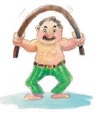  Το δέντρο λύγισε από τη δύναμή του. Ήταν πολύ δυνατός.   ♫ λυ-γί-ζωλύκειο [το] ουσιαστικό (λύκεια)  Όταν πηγαίνεις στο λύκειο, πηγαίνεις στο σχολείο για παι-διά από 16 μέχρι και 18 χρονών. Το λύκειο είναι μετά το γυμνά-	λύκειο	λύκοςσιο και πριν το πανεπιστήμιο. Λύκειο είναι και το κτίριο όπου κάνουν μάθημα τα παιδιά 16 μέχρι και 18 χρονών. ♫ λύ-κει-ολύκος [ο], λύκαινα [η] ουσια-στικό (λύκοι, λύκαινες) Ο λύκος είναι ένα άγριο ζώο που μοιάζει με μεγάλο γκρι σκυ-λί. Οι λύκοι ζουν πολλοί μαζί, σε αγέλες.    Ο κακός λύκος ντύθηκε γιαγιά για να ξεγελάσει την Κοκκινο-σκουφίτσα.  Όταν πεινάς σαν λύκος, πει-νάς πολύ.  λυκόσκυλο   ♫ λύ-κος    ‘τα ζώα’λύνω	λύνω	λύνω, λύνομαι ρήμα (έλυσα, θα λύσω)  Όταν λύνεις κάτι, ξεσφίγγεις το δέσιμο του.    Ο κύριος Γιάννης έλυσε τη γραβάτα του για να μην τον σφίγγει στον λαι-μό.    δένω Όταν λύνεις ένα ζώο, το αφή-νεις να τρέξει ελεύθερο.    δένω  Όταν λύνεις ένα πρόβλημα ή ένα αίνιγμα, βρίσκεις απάντηση σ’ αυτό.    Ο Ίγκλι λύνει τις πιο δύσκολες ασκήσεις στην αριθμη-τική, όμως στα σταυρόλεξα δύ-σκολα βρίσκει τη λύση.    Με λυτά κορδόνια, μπορείς εύκολα να πέσεις.   ♫ λύ-νω	λυπάμαι	λυπημένοςλυπάμαι ρήμα (λυπήθηκα, θα λυπηθώ)  Όταν λυπάσαι, νιώθεις στενα-χώρια για κάτι.  Όταν χάθηκε η Ροζαλία, η Αθήνα λυπήθηκε πολύ.  Όταν λυπάσαι κάποιον, νιώ-θεις συμπόνια γι’ αυτόν.    Όταν νιώθεις λύπη, νιώθεις στενοχώρια, είσαι δηλαδή λυ-πημένος.   ♫ λυ-πά-μαιλύπη [η] ουσιαστικό (λύπες)  λυπάμαιλυπημένος, λυπημένη, λυπη-μένο μετοχή (λυπημένοι, λυπη-μένες, λυπημένα)  λυπάμαιλύση	λύσσα	λύση [η] ουσιαστικό (λύσεις)  λύνωλύσσα [η] ουσιαστικό (λύσσες) Η λύσσα είναι μία αρρώστια που κάνει τα ζώα να τρελαίνο-νται και να γίνονται λυσσασμέ-να.  Ο κύριος Μιχάλης έκανε στον σκύλο του εμβόλιο για να μην κολλήσει λύσσα. Ο λύκος χτυπούσε με λύσσα την πόρτα για ν’ ανοίξουν τα τρία γουρουνάκια. Χτυπούσε την πόρτα δυνατά, με μανία. Λέμε ότι ένα φαγητό είναι λύσσα, όταν είναι πολύ αλμυρό.    Η Αθηνά λύσσαξε ν’ αγοράσει κόκκινο παλτό. Το ήθελε πάρα 	λύσσα	λύτραπολύ. λυσσασμένος  ♫ λύσ-σαλύτρα [τα] ουσιαστικό  Όταν πληρώνεις λύτρα σε κάποιον, του δίνεις χρήματα για ν’ αφήσει ελεύθερο ένα αγαπη-μένο σου πρόσωπο που το έχει αρπάξει με τη βία και το κρατάει φυλακισμένο. ♫ λύ-τραΑν θέλεις να μάθεις τι έγινε με τη Ροζαλία που χάθηκε, ψάξε μέσα στο λεξικό τις λέξεις  αναστατώνω, ανησυχώ, εξαφανί-ζομαι, βρίσκω, καταφεύγω, κου-λουριάζω, κουνώ, χαίρομαι, χορο-πηδώλυχνάρι	λυχνάρι	λυχνάρι [το] ουσιαστικό (λυχνάρια)  Το λυχνάρι είναι ένα μικρό ρηχό δοχείο με χερούλι. Έχει έ-να φιτίλι που καίει μέσα σε λάδι ή πετρέλαιο για να φωτίζει όταν είναι σκοτεινά.  Ο Αλαντίν έτριψε το λυχνάρι του και βγήκε από μέσα ένα Τζίνι. ♫ λυ-χνά-ρι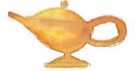 μαγαζάτορας	μαγεία	Μ μ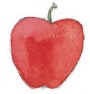 μαγαζάτορας [ο] ουσιαστικό (μαγαζάτορες)     μαγαζίμαγαζί [το] ουσιαστικό (μαγαζιά)  Το μαγαζί είναι ένα κλειστό μέρος όπου μπορείς ν’ αγορά-σεις διάφορα εμπορεύματα.    Το μαγαζί του κυρίου Δημή-τρη είναι ένα μίνι μάρκετ.  κατάστημα    Ο κύριος Δημή-τρης είναι ο ιδιοκτήτης του μαγα-ζιού, δηλαδή ο μαγαζάτορας. ♫ μα-γα-ζίμαγεία [η] ουσιαστικό  --μαγεία	μαγειρεύω(μαγείες)  μάγοςμάγειρας [ο], μαγείρισσα [η] ουσιαστικό (μάγειρες, μαγείρισ-σες)  μαγειρεύωμαγείρεμα [το] ουσιαστικό (μαγειρέματα)  μαγειρεύωμαγειρεύω, μαγειρεύομαι ρήμα (μαγείρεψα, θα μαγειρέψω) Αν θέλεις να μάθεις τι έγινε με το μαγαζί του κυρίου Δημήτρη, ψάξε μέσα στο λεξικό τις λέ-ξεις δικαστήριο, δικηγόρος, θη-ρίο, καημένος, πιάνω, τμήμα, φυ-λακήμαγειρεύω	μαγεύω	 Όταν μαγειρεύεις, φτιάχνεις φαγητό.    Κάθε Κυριακή η κυ-ρία Μαργαρίτα μαγειρεύει κρέας ή ψάρι.  Λέμε ότι μαγειρεύεις κάτι πί-σω από την πλάτη των άλλων, όταν ετοιμάζεις κάτι στα κρυφά.  Η δουλειά του μάγειρα 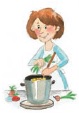 και της μαγείρισσας είναι να μαγειρεύουν, ν’ ασχο-λούνται με το μαγείρεμα.♫ μα-γει-ρεύ-ωμαγεύω ρήμα (μάγεψα, θα μαγέψω)  Όταν μαγεύεις κάποιον, του κάνεις μάγια, δηλαδή πράγματα απίστευτα και απίθανα να συμ- --μαγεύω	μαγιόβούν.    Η Κίρκη μάγεψε τους συντρόφους του Οδυσσέα και τους μεταμόρφωσε σε γουρού-νια.    Η Αθηνά μάγεψε όλους τους συμμαθητές της με τις υπέ-ροχες ζωγραφιές της. Τους γοή-τευσε και τους εντυπωσίασε. μάγια, μάγος, μάγισσα   ♫ μα-γεύ-ωμάγια [τα] ουσιαστικό  μαγεύωμαγικός, μαγική, μαγικό επίθετο (μαγικοί, μαγικές, μαγι-κά)  μάγοςμαγιό [το] ουσιαστικό  Μαγιό λέμε το ρούχο που φο-μαγιό	μάγκας	ράμε όταν πάμε να κολυμπή-σουμε. Το γυναικείο 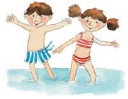 μαγιό είναι μπικίνι ή ολόσωμο.   ♫ μα-γιό- Ξένη λέξη. Δεν αλλάζει ούτε στον ενικό ούτε στον πληθυντικό αριθμό.μαγιονέζα [η] ουσιαστικό (μαγιονέζες) Η μαγιονέζα είναι μία πηχτή και κρύα σάλτσα που φτιάχνεταιμε κρόκο αυγών και λάδι. Τη σε-ρβίρουμε μαζί με κρέας ή ψάρι ή τη βάζουμε στις σαλάτες.   ♫ μα-γιο-νέ-ζαμάγκας [ο] ουσιαστικό (μάγκες) 	μάγκας	μαγκούρα Μάγκα λέμε αυτόν που συ-μπεριφέρεται σαν να είναι πολύ σίγουρος για τον εαυτό του ή που δείχνει συνέχεια τη δύναμή του. Όταν κάποιος κάνει τον μά-γκα, συμπεριφέρεται προκλη-τικά κι επιθετικά. Μάγκα λέμε κι αυτόν που εί-ναι πολύ ικανός σε ό,τι κάνει.    «Αν είσαι μάγκας, λύσε αυτή τη δύσκολη άσκηση!» είπε ο κύ-ριος Γιάννης στον Κώστα.   Μαγκιά λέμε αυτό που κάνει ή λέει ο μάγκας.   ♫ μά-γκαςμαγκούρα [η] ουσιαστικό (μαγκούρες)  Η μαγκούρα είναι ένα μεγάλο μαγκούρα	μαγνήτης	χοντρό ξύλινο μπαστούνι. 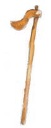  Ο κύριος Μιχάλης φοβέρι-ζε με τη μαγκούρα του τον σκύλο που είχε στριμώξει τα κουταβάκια στη γωνία.   ♫ μα-γκού-ραμαγνήτης [ο] ουσιαστικό (μαγνήτες)  Ο μαγνήτης είναι ένα μέταλλο που τραβάει τα σιδερένια αντι-κείμενα. Τα μαγνητίζει. Όταν κάποιος σε τραβάει σαν τον μαγνήτη,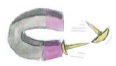  σε γοητεύει.    μαγνητίζω   ♫ μα-γνή-της	μαγνητίζω	μάγοςμαγνητίζω, μαγνητίζομαι ρήμα (μαγνήτισα, θα μαγνητίσω)  μαγνήτηςμάγος [ο], μάγισσα [η] ουσιαστικό (μάγοι, μάγισσες) Ο μάγος και η μάγισσα είναι ήρωες των παραμυθιών που ξέ-ρουν να κάνουν μάγια. Τους α-ρέσει να εξαφανίζουν πρόσωπα ή να τα μεταμορφώνουν σε κάτι άλλο.  Μάγος είναι και ο ταχυδακτυ-λουργός που κάνει κόλπα μπροστά σε θεατές.    Ο μάγος έβγαλε από το μανίκι του ένα μπουκέτο τριαντάφυλλα.  «Είναι μαγικό αυτό που έκα-μάγος	μαδώ	νε» είπε η Αθηνά που τον έβλεπε. «Είναι μαγεία. Ξέρει να κάνει πολλά μαγικά.»   ♫ μά-γος    ‘τα παραμύθια’μάγουλο [το] ουσιαστικό (μάγουλα)  Τα μάγουλα είναι οι δύο πλευρές του προσώπου σου που βρίσκονται ανάμεσα στα μάτια, τ’ αυτιά και τη μύτη σου.    ♫ μά-γου-λο    ‘το σώμα μας’μαδώ και μαδάω ρήμα (μάδησα, θα μαδήσω) Όταν μαδάς ένα πουλί, βγά-ζεις τα πούπουλά του. Όταν μαδάς ένα λουλούδι, 	μαδάω	μαέστροςβγάζεις τα πέταλά του ή τα φύλ-λα ένα ένα.  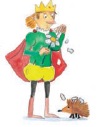  μάδημα   ♫ μα-δώ 	 Ο πρίγκιπας μαδάει τη μαργαρίτα για να δει αν η Χιονάτη τον αγαπάει.μαέστρος [ο] ουσιαστικό (μαέστροι)  Ο μαέστρος είναι αυτός που διευθύνει την ορχήστρα. Ο μαέ-στρος της ορχήστρας δίνει οδη-γίες στους μουσικούς κουνώ-ντας τα χέρια του.   ♫ μα-έ-στροςμάζα	μαζεύω	μάζα [η] ουσιαστικό (μάζες) Η μάζα είναι μία μεγάλη πο-σότητα από κάτι.    Όταν οι πυροσβέστες άνοιξαν την πόρτα του σπιτιού που καιγόταν, ξεπή-δησε απότομα μία τεράστια μάζα φωτιάς. Η μάζα είναι κι ένα μείγμα α-πό διάφορα υλικά χωρίς σχήμα.     «Για να φτιάξεις κέικ» είπε η κυρία Μαργαρίτα «πρέπει να χτυ-πήσεις το βούτυρο με τη ζάχαρη μέχρι να γίνουν μία μάζα».   ♫ μά-ζαμαζεύω, μαζεύομαι ρήμα (μάζε-ψα, θα μαζέψω)    Όταν μα-ζεύεις τα ρούχα σου από το 	μαζεύω	μαζεύωσκοινί, τα παίρνεις και τα βάζεις όλα μαζί σε μία λεκάνη.    Όταν μαζεύεις ένα σκυλάκι από τον δρόμο, του προσφέρεις μέρος για να μείνει. Όταν μαζεύεις μία πέτρα, την παίρνεις από κάτω.  «Μάζεψε τα μαλλιά σου, Αθη-νά, να μη σου πέφτουν στα μάτια και σ’ εμποδίζουν» είπε ο Κώ-στας.    Όταν οι φίλοι μαζεύο-νται σ’ ένα σπίτι, συναντιούνται εκεί.    μάζεμα   ♫ μα-ζεύ-ω 	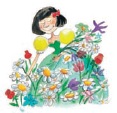 Η Χιονάτη μάζεψε λουλούδια για να  φτιάξει ένα στεφάνι.μαθαίνω	μαθαίνω	μαθαίνω, μαθαίνομαι ρήμα (έμαθα, θα μάθω) Όταν μαθαίνεις κάτι, παίρνεις μία πληροφορία.    Η Αθηνά έ-μαθε ότι η Ροζαλία βρέθηκε επι-τέλους και χάρηκε πολύ. Όταν μαθαίνεις κολύμπι, α-ποκτάς γνώσεις για το πώς κο-λυμπούν στη θάλασσα. «Κώστα, θα μου μάθεις ποδό-σφαιρο;» είπε η Αθηνά. Θα μου δείξεις πώς παίζεται;    διδάσκω Όταν έχεις μάθημα αγγλικών, ένας δάσκαλος σου μαθαίνει αγ-γλικά. Όταν είσαι μαθημένος σε κάτι, είσαι συνηθισμένος σ’ αυ-τό. Όταν είσαι μαθητής ή μαθή-	μαθαίνω	μαϊμούτρια, μαθαίνεις να κάνεις κάτι.   ♫ μα-θαί-νωμάθημα [το] ουσιαστικό (μαθήματα)  μαθαίνωμαθηματικά [τα] ουσιαστικό Τα μαθηματικά είναι το μάθη-μα που μιλάει για τους αριθ-μούς, τα σχήματα και τις πρά-ξεις.    Ο μαθηματικός είναι ο δάσκαλος που διδάσκει μαθη-ματικά.   ♫ μα-θη-μα-τι-κά   Δες αριθμητικήμαϊμού [η] ουσιαστικό (μαϊμούδες)  Η μαϊμού είναι ένα τριχωτό μαϊμού	μακαρόνι	ζώο με μακριά ουρά. Ζει στις ζε-στές χώρες και πηδάει από δε-ντρο σε δέντρο.   ♫ μαϊ-μού   Δες κλουβίμαϊντανός [ο] ουσιαστικό (μαϊντανοί)  Ο μαϊντανός είναι ένα φυτό με δυνατό άρωμα που το χρησι-μοποιούμε στη μαγειρική.  Λέμε ότι κάποιος είναι μαϊ-ντανός, όταν ανακατεύεται πα-ντού.   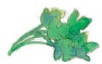 ♫ μαϊ-ντα-νόςμακαρόνι [το] ουσιαστικό (μακαρόνια) 	μακαρόνι	μακιγιάζ Τα μακαρόνια είναι συνήθως μακριά και λεπτά ζυμαρικά.    Η μακαρονάδα είναι το φαγη-τό που φτιάχνεις από μακαρό-νια.   ♫ μα-κα-ρό-νιμακιγιάζ [το] ουσιαστικό Το μακιγιάζ είναι το βάψιμο του προσώπου με ρουζ, κρα-γιόν κι άλλα καλλυντικά.    Η κυρία Μαργαρίτα πρόσεξε πολύ το μακιγιάζ της, επειδή ήθελε να δείχνει όμορφη στο πάρτι.   ♫ μα-κι-γιάζ- Ξένη λέξη. Δεν αλλάζει ούτε στον ενικό ούτε στον πληθυ-ντικό αριθμό.μακραίνω	μακρία	μακραίνω ρήμα (μάκρυνα, θα μακρύνω) Όταν μακραίνεις κάτι, το κά-νεις πιο μακρύ.    «Η φούστα σου είναι κοντή και πρέπει να τη μακρύνεις λιγάκι» είπε η θεία Έλλη στην Αλίκη. Όταν τα μαλλιά σου μακραίνουν, γίνονται πιο μακριά.    κονταίνω    μακριά, μακρινός, μακρύς ♫ μα-κραί-νωμακριά επίρρημα Όταν κάτι είναι μακριά, είναι σε μεγάλη απόσταση από σένα.    Ο θείος Τάκης μένει μακριά από τον Κώστα και την Αθηνά. Μένει στην Κρήτη.    κοντά    Καθετί που βρίσκεται μακριά, 	μακριά	μακρύςείναι μακρινό.   ♫ μα-κρι-άμακρινός, μακρινή, μακρινό επίθετο (μακρινοί, μακρινές, μακρινά)  μακριά μακρύς, μακριά, μακρύ επίθετο (μακριοί, μακριές, μακριά)  Όταν κάτι είναι μακρύ, η από-σταση από την αρχή μέχρι και το τέλος του είναι μεγάλη.    Τα μαλλιά της Αλίκης είναι πολύ μα-κριά και φτάνουν μέχρι τη μέση της.    κοντός  Ένα μακρύ ταξίδι, είναι ένα ταξίδι που κρατάει πολύ.    μακρόστενος   ♫ μα-κρι-νόςμαλακός	μαλακός	μαλακός, μαλακιά/μαλακή, μαλακό επίθετο (μαλακοί, μα-λακιές, μαλακά)    Όταν κάτι είναι μαλακό, μπορούμε να το πλάσουμε ή να το λυγίσουμε εύ-κολα.    Στην Αθηνά αρέσει η πλαστελίνη, γιατί είναι μαλακή και της δίνει ό,τι σχήμα θέλει.    σκληρός    Όταν το ψωμί εί-ναι μαλακό, μπορούμε να το κό-ψουμε και να το φάμε εύκολα.    ξερός    Όταν ένα ύφασμαείναι μαλακό, είναι απαλό.    Η φρυγανιά μαλακώνει, όταν τη βουτάς στο γάλα, γίνεται δη-λαδή πιο μαλακιά. Η κρέμα μα-λακώνει τα χέρια, δηλαδή τα κά-νει μαλακά.   ♫ μα-λα-κός	μαλλί	μαλλιάμαλλί [το] ουσιαστικό (μαλλιά)  Το μαλλί είναι το μαλακό τρί-χωμα που έχουν τα πρόβατα. Με το μαλλί φτιάχνουμε μάλλινα υφάσματα και πλεχτά. Μαλλιά είναι οι τρίχες που έ-χεις στο κεφάλι σου.    Το μαλ-λί της γριάς είναι γλυκό από κα-μένη ζάχαρη. Όταν κάποιος εί-ναι μαλλιαρός, έχει πολύ μαλλί. Μία μάλλινη μπλούζα είναι μία μπλούζα φτιαγμένη από μαλλί. Όταν μαλλιοτραβιέσαι με κά-ποιον, μαλώνετε πολύ.   ♫ μαλ-λί    ‘το σώμα μας’μαλλιά [τα] ουσιαστικό  μαλλίμαλλιοτραβιέμαι	μαμά	μαλλιοτραβιέμαι ρήμα (μαλ-λιοτραβήχτηκα, θα μαλλιο-τραβηχτώ)  μαλλίμαλώνω ρήμα (μάλωσα, θα μαλώσω)  Όταν μαλώνεις με κάποιον, καβγαδίζεις μαζί του.     Η Ρο-ζαλία μαλώνει συχνά με τον σκύ-λο του κυρίου Μιχάλη. Όταν μαλώνεις κάποιον, του μιλάς αυστηρά για να διορθώσει το λάθος που έκανε.    Η δα-σκάλα μάλωσε την Αθηνά, επει-δή μιλούσε συνεχώς και δεν πρό-σεχε στο μάθημα.   ♫ μα-λώ-νωμαμά [η] ουσιαστικό (μαμάδες) 	μαμά	μανάβης Η μαμά σου είναι η γυναίκα που σε γέννησε.   Η μαμά της Αθηνάς είναι η κυρία Μαργαρίτα. Η μαμά και ο μπαμπάς σου είναι οι γονείς σου.  μάνα, μητέρα   ♫ μα-μάμάνα [η] ουσιαστικό (μάνες, μα-νάδες)  μαμάμανάβης [ο], μανάβισσα [η] ουσιαστικό(μανάβηδες, μανάβισσες)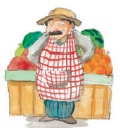  Ο μανάβης πουλάει φρούτα και λαχανικά.    Το μανάβικο είναι το μαγαζί του μανάβη   ♫ μα-νά-βηςμανάβικο	μανιτάρι	μανάβικο [το] ουσιαστικό (μα-νάβικα)  μανάβηςμανίκι [το] ουσιαστικό (μανίκια) Το μανίκι ενός ρούχου καλύ-πτει το χέρι ή μέρος του χεριού.    Μία κοντομάνικη μπλούζα εί-ναι μία μπλούζα με κοντά μανί-κια.   ♫ μα-νί-κιμανιτάρι [το] ουσιαστικό (μανιτάρια)  Το μανιτάρι είναι ένα φυτό που μοιάζει με μικρή 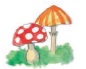 ομπρέλα και φυτρώ-νει ανάμεσα στα χόρτα.   ♫ μα-νι-τά-ρι	μαντάρα	μανταρίνιμαντάρα [η] ουσιαστικό Όταν τα κάνεις μαντάρα, τα φέρνεις όλα άνω κάτω.    Η Ροζαλία κλείστηκε για δύο μέρες στο σπίτι και τα έκανε όλα μα-ντάρα.   ♫ μα-ντά-ραμανταρίνι [το] ουσιαστικό (μανταρίνια)  Το μανταρίνι είναι φρούτο που μοιάζει με μικρό πορτοκάλι. Η φλούδα του είναι πιο μαλακή απ’ αυτή του πορτοκαλιού.    Το δέντρο που κάνει μανταρί-νια, είναι η μανταρινιά.   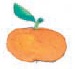 ♫ μα-ντα-ρί-νιμαντεύω	μάντης	μαντεύω ρήμα (μάντεψα, θα μαντέψω)  Όταν μαντεύεις κάτι, ξέρεις τι είναι χωρίς να έχεις όλες τις πληροφορίες που χρειάζεσαι. Όταν μαντεύεις το μέλλον, ξέ-ρεις τι θα γίνει αργότερα.    Ο Κώστας κάθε Χριστούγεννα μα-ντεύει τι δώρο θα του κάνουν ο κύριος Γιάννης και η κυρία Μαρ-γαρίτα.    Το αρχαίο μαντείο των Δελφών μάντευε τι θα γίνει στο μέλλον. Ένας μάντης μα-ντεύει το μέλλον.   ♫ μα-ντεύ-ωμάντης [ο], μάντισσα [η] ουσιαστικό (μάντες, μάντισσες)  μαντεύω	μαντίλα	μαντίλιμαντίλα [η] ουσιαστικό (μαντίλες)  Η μαντίλα είναι ένα μαντίλι για να καλύπτουν οι γυναίκες το κεφάλι και τον λαιμό τους.     «Οι γιαγιάδες στα χωριά φορούν  μαντίλα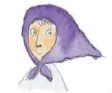  στο κεφάλι τους» λέει ο θείος Αλέκος.    μαντίλι   ♫ μα-ντί-λαμαντίλι [το] ουσιαστικό (μαντίλια) Το μαντίλι είναι ένα συνήθως μικρό τετράγωνο κομμάτι ύφα-σμα που το χρησιμοποιούμε για να σκουπίζουμε το πρόσωπο μαντίλι	μαντρί	μας ή τη μύτη μας.    Μαντίλι λέμε κι ένα συνήθως τετράγωνο λεπτό κομμάτι ύφασμα που το φοράνε οι γυναίκες στον λαιμό.    μαντίλα   ♫ μα-ντί-λιμάντρα [η] ουσιαστικό (μάντρες)  Η μάντρα είναι ένα ανοιχτό μερος με φράχτη ή τοίχο γύρω γύρω. Εκεί μπορείς να δεις και ν’ αγοράσεις διάφορα πράγμα-τα.    Ο κύριος Δημήτρης αγό-ρασε το αυτοκίνητό του από μία μάντρα αυτοκινήτων.    μαντρότοιχος   ♫ μά-ντραμαντρί [το] ουσιαστικό 	μαντρί	μαραγκός(μαντριά)    Το μαντρί είναι έ-νας κλειστός χώρος με φράχτη όπου κοιμούνται τα πρόβατα ή τα κατσίκια.    στάνη    μάντρα   ♫ μα-ντρίμαξιλάρι [το] ουσιαστικό (μαξιλάρια)  Στο μαξιλάρι ακουμπάς το κε-φάλι σου όταν κοιμάσαι.    Το μαξιλάρι της Αθηνάς είναι μαλα-κό και γεμισμένο με πούπουλα. Η μαξιλαροθήκη είναι η θήκη όπου μπαίνει το μαξιλάρι.  ♫ μα-ξι-λά-ριμαραγκός [ο] ουσιαστικό (μαραγκοί)μαραγκός	μαραίνω	 Ο μαραγκός φτιάχνει έπιπλα και άλλα ξύλινα αντικείμενα.    Ο μπαρμπα-Τζεπέτο ήταν μα-ραγκός κι έφτιαξε τον Πινόκιο α-πό ξύλο.    ξυλουργός   ♫ μα-ρα-γκόςμαραίνω, μαραίνομαι ρήμα (μάρανα, θα μαράνω) Όταν ένα φυτό μαραίνεται, χάνει το χρώμα και τη ζωντάνια του.  Η παγωνιά μαραίνει τα λου-λούδια. Λες «Αυτό με μάρανε» για κά-τι που δε σου είναι απαραίτητο.    Όταν είσαι μαραμένος, είσαιστενοχωρημένος.   ♫ μα-ραί-νω	μαργαρίτα	μαριονέταμαργαρίτα [η] ουσιαστικό (μαργαρίτες)  Η μαργαρίτα είναι ένα λου-λούδι με άσπρα πέταλα και κί-τρινο στο κέντρο. ♫ μαρ-γα-ρί-τα   Δες μαδώμαργαριτάρι [το] ουσιαστικό (μαργαριτάρια) Το μαργαριτάρι είναι στρογ-γυλό και το βρίσκουμε μέσα σε κάποια όστρακα.    Με το μαργαριτάρι φτιάχνουμε 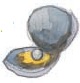 μαργαριταρένια κοσμήματα.♫ μαρ-γα-ρι-τά-ριμαριονέτα [η] ουσιαστικό μαριονέτα	μάρμαρο	 (μαριονέτες) Η μαριονέτα είναι μία ξύλινη κούκλα που την κουνάς μ’ ένα σκοινί.  ♫ μα-ριο-νέ-ταμάρκα [η] ουσιαστικό (μάρκες)  Η μάρκα είναι το όνομα μίας εταιρείας που έχει κάποια προϊ-όντα.    Η Μερσεντές είναι μία ακριβή μάρκα αυτοκινήτων.  Όταν κάποιος αγοράζει μάρ-κες, αγοράζει ακριβά ρούχα από γνωστούς σχεδιαστές.   ♫ μάρ-καμάρμαρο [το] ουσιαστικό (μάρμαρα)  Το μάρμαρο είναι ένα άσπρο 	μάρμαρο	μαρμελάδαπέτρωμα. Από αυτό φτιάχνουμε σπίτια και αγάλματα.    Ο Παρθενώνας είναι φτιαγμέ-νος από μάρμαρο. Λέμε ότι μένεις μάρμαρο, όταν μένεις ακίνητος, όπως ένα άγαλ-μα.    Όταν κάτι είναι μαρμάρι-νο, είναι φτιαγμένο από μάρμα-ρο.   ♫ μάρ-μα-ρομαρμελάδα [η] ουσιαστικό (μαρμελάδες) Η μαρμελάδα είναι λιωμένα φρούτα, βρασμένα με ζάχαρη.    Κάθε πρωί ο Κώστας τρώει μία φέτα με βούτυρο και μαρμελάδα ροδάκινο.   ♫ μαρ-με-λά-δαμαρούλι	μαρτυριάρης	μαρούλι [το] ουσιαστικό (μαρούλια)  Το μαρούλι είναι ένα λαχανι-κό με πράσινα φύλλα. Με το μα-ρούλι φτιάχνεις σαλάτες.    «Τα λαγουδάκια τρώνε μα-ρούλι.»  Η μαρουλοσαλάτα είναι μία σαλάτα με 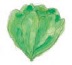 μαρούλι.   ♫ μα-ρού-λιμάρτυρας [ο], [η] ουσιαστικό (μάρτυρες)   μαρτυρώμαρτυριάρης, μαρτυριάρα, μαρτυριάρικο επίθετο (μαρτυ-ριάρηδες, μαρτυριάρες, μαρτυ-	μαρτυριάρης	μαρτυρώριάρικα)      μαρτυρώμαρτύριο [το] ουσιαστικό (μαρ-τύρια)  μαρτυρώμαρτυρώ και μαρτυράω ρήμα (μαρτύρησα, θα μαρτυρήσω) Όταν μαρτυράς ένα μυστικό, το φανερώνεις.    Η Αθηνά δεν κρατάει μυστικό. Τα μαρτυράει όλα στον Κώστα. Είναι μαρτυ-ριάρα.  Όταν μαρτυράς, βασα-νίζεσαι και ταλαιπωρείσαι πολύ. Η βαλίτσα ήταν πολύ βαριά και η κυρία Μαργαρίτα μαρτύρησε να τη σηκώσει. Ήταν μαρτύριο γι’ αυτήν.    Ο μάρτυρας σ’ ένα δι-καστήριο δίνει πληροφορίεςμαρτυρώ	μάσκα	για μία δίκη. Μαρτυριάρης, μαρ-τύριο    ♫ μαρ-τυ-ρώμάσκα [η] ουσιαστικό (μάσκες)  Με τη μάσκα καλύπτεις το πρόσωπό σου για να μη σε γνωρίζουν. Η μάσκα έχει τρύπες στα μάτια για να βλέπεις. Μά-σκα φορούν και οι γιατροί, όταν κάνουν εγχειρίσεις για να προ-στατεύονται από τα μικρόβια. Η μάσκα μαλλιών είναι μία κρέμα που μαλακώνει τα μαλ-λιά.    Μασκαράς είναι αυτός που φοράει μάσκα και ντύνεται καρναβάλι. Όταν μασκαρεύεσαι ή όταν πας σ’ ένα μασκέ πάρτι, φοράς μάσκα και ντύνεσαι καρ-	μάσκα	μασκότναβάλι.   ♫ μά-σκα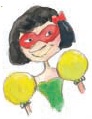 μασκαράς [ο] ουσιαστικό (μα-σκαράδες)  μάσκα μασκαρεύομαι ρήμα (μασκα-ρεύτηκα, θα μασκαρευτώ)  μάσκαμασκότ [η] ουσιαστικό  Οι μασκότ των Ολυμπιακών Αγώνων της Αθήνας του 2004 ήταν ο Φοίβος και η Αθηνά. Ήταν τα σύμβολα των αγώνων.   μασκότ	μαστίγιο	♫ μα-σκότ - Ξένη λέξη. Δεν αλλάζει ούτε στον ενικό ούτε στον πληθυντι-κό αριθμό.μασουλώ και μασουλάω, μα-σουλιέμαι ρήμα (μασούλησα, θα μασουλήσω)  Όταν μασουλάς κάτι, το μα-σάς αργά και για πολλή ώρα με κλειστό το στόμα σου. Εδώ και μισή ώρα η Αθηνά μασουλάει πατατάκια μπροστά στην τηλεόραση.    μασούλημα♫ μα-σου-λώμαστίγιο [το] ουσιαστικό (μαστίγια) 	μαστίγιο	μαστίχα Το μαστίγιο είναι ένα δερμά-τινο λουρί.  Οι θηριοδαμαστές χτυπούν τα λιοντάρια στο 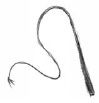 τσίρκο με το μαστίγιο. Όταν κάποιος μαστιγώνει ένα ζώο, το χτυπάει με το μαστίγιο.   ♫ μα-στί-γι-ομαστιγώνω, μαστιγώνομαι ρήμα (μαστίγωσα, θα μαστιγώ-σω)  μαστίγιομαστίχα [η] ουσιαστικό (μαστίχες)  Η μαστίχα έχει ωραίο άρωμα και γεύση, και τη μασάς χωρίς να την καταπίνεις.    Η Αθηνά μαστίχα	μαστορεύω	μασάει μαστίχα μετά το φαγητό για να καθαρίζουν τα δόντια της.    τσίχλα   ♫ μα-στί-χαμάστορας [ο], μαστόρισσα [η]  ουσιαστικό(μάστορες, μαστό-ρισσες)    Ο μάστορας είναι ένας τεχνίτης. Ο υδραυλικός και ο ξυλουργός είναι μάστορες. Μάστορα λέμε και τον χτίστη.    Όταν μαστορεύεις, κατασκευ-άζεις ή επιδιορθώνεις κάτι. ♫ μά-στο-ραςμαστορεύω, μαστορεύομαι ρήμα (μαστόρεψα, θα μαστο-ρέψω)  μάστορας	μασχάλη	μασώμασχάλη [η] ουσιαστικό (μασχάλες)  Η μασχάλη ενώνει τη μέσα μεριά του χεριού με το υπόλοι-πο σώμα σου.   ♫ μα-σχά-λη  ‘το σώμα μας’μασώ και μασάω, μασιέμαι ρήμα (μάσησα, θα μασήσω) Όταν μασάς κάτι που τρώγε-ται, το δαγκώνεις και το κάνεις με τα δόντια σου κομματάκια για να το καταπιείς.  Όταν μασάς τσίχλα, τη δα-γκώνεις συνέχεια με τα δόντια σου χωρίς να την καταπίνεις.  μάσημα   ♫ μα-σώμάτι	μάτι	μάτι [το] ουσιαστικό (μάτια) Με τα μάτια σου βλέπεις. Στο μάτι της κουζίνας ακου-μπάς τις κατσαρόλες για να μα-γειρέψεις. Τηγανίζεις αυγά μάτια χωρίς ν’ ανακατέψεις το ασπράδι με τον κρόκο. Λέμε ότι έχεις τα μάτια σου δεκατέσσερα, όταν προσέχεις πολύ. Ακόμη λέμε ότι κοιτάς κά-ποιον με μισό μάτι, όταν δεν τον συμπαθείς.    Όταν κοιτάς κάποιον ή κάτι με τα μάτια σου, του ρίχνεις μία ματιά. Όταν μα-τιάζεις κάποιον, τον κοιτάζεις με ζήλια ή με κακία.   ♫ μά-τι    ‘το σώμα μας’	ματιά	ματσάκιματιά [η] ουσιαστικό (ματιές)  μάτιματιάζω ρήμα (μάτιασα, θα μα-τιάσω)  μάτιματς [το] ουσιαστικό  Το ματς είναι ένας αγώνας ποδοσφαίρου ανάμεσα σε δύο ομάδες.    Ο Κώστας και ο Νί-κος παρακολούθησαν στην τηλε-όραση το ματς Άρης-ΠΑΟΚ.♫ ματς - Ξένη λέξη. Δεν αλλάζει ούτε στον ενικό ούτε στον πληθυντι-κό αριθμό.ματσάκι [το] ουσιαστικό ματσάκι	ματώνω	 (ματσάκια)  Το ματσάκι είναι ένα σύνολο από ίδια πράγματα, δεμέναμαζί.    Η κυρία Μαργαρίτα α-γόρασε από τη λαϊκή ένα ματσά-κι κρεμμυδάκια.   ♫ μα-τσά-κιματώνω ρήμα (μάτωσα, θα ματώσω) Όταν ένα μέρος του σώματος σου ματώνει, τρέχει απ’ αυτό αίμα.    Η Αθηνά έτρεχε με το ποδήλατο κι έπεσε κάτω. Η μύτη της μάτωσε κι έγινε κόκκινη. Η Ροζαλία γρατσούνισε τον Κώστα και του μάτωσε το χέρι. Το έκανε να τρέχει αίμα. ♫ μα-τώ-νω	μαυρίζω	μαύροςμαυρίζω ρήμα (μαύρισα, θα μαυρίσω)  μαύροςμαύρισμα [το] ουσιαστικό (μαυρίσματα)  μαύροςμαύρος, μαύρη, μαύρο επίθετο (μαύροι, μαύρες, μαύρα) Όταν κάτι είναι μαύρο, έχει το σκοτεινό χρώμα της νύχτας.  Όταν κάποιος είναι μαύρος, έχει μαύρο δέρμα. Λέμε ότι τα χέρια μας είναι μαύρα, όταν είναι βρόμικα. Ακό-μη λέμε ότι κάποιος γίνεται μαύ-ρος από τον ήλιο, όταν παίρνει χρώμα το καλοκαίρι. άσπρος    Όταν μαυρίζεις, μαύρος	μαχαίρι	γίνεσαι μαύρος από τον ήλιο. ασπρίζω    Το μαύρισμα εί-ναι το χρώμα που παίρνεις από τον ήλιο. Το μαύρο είναι το σκο-τεινό χρώμα της νύχτας.   άσπρο, λευκό ♫ μαύ-ρος     ‘τα χρώματα’μαχαίρι [το] ουσιαστικό (μαχαίρια)  Το μαχαίρι είναι ένα εργαλείο με κοφτερή λεπίδα για να κόβεις πράγματα.    Ο κύριος Γιάννης πήρε το μαχαίρι για να κόψει ψωμί.  Λέμε ότι όταν πιέζεις κάποιον, του βάζεις το μαχαίρι στον λαι-μό. Ακόμη όταν είσαι μαλωμέ-	μαχαίρι	μάχηνος με κάποιον, λέμε ότι είσαστε στα μαχαίρια μεταξύ σας. Τα μαχαιροπίρουνα είναι τα μαχαίρια, τα κουτάλια και τα πι-ρούνια που χρησιμοποιείς στο τραπέζι για να φας.   ♫ μα-χαί-ρι    ‘η κουζίνα’μαχαιροπίρουνα [τα] ουσιαστι-κό  μαχαίριμάχη [η] ουσιαστικό (μάχες)  Η μάχη είναι μία μεγάλη σύ-γκρουση δύο στρατών, όταν γίνεται πόλεμος. Μάχη λέμε και τον αγώνα α-νάμεσα σε δύο άτομα ή σε δύο ομάδες για το ποιος θα νικήσει. μάχη	μεγάλος	 Ο Κώστας και η Αθηνά έδωσαν μάχη για το ποιος θα φάει τογλυκό.   ♫ μά-χημεγάλος, μεγάλη, μεγάλο επίθετο (μεγάλοι, μεγάλες, με-γάλα)    Όταν κάτι είναι μεγά-λο, το μέγεθός του είναι πάνω από το κανονικό.    Η τσάντα της Αθηνάς είναι μεγάλη και χω-ράει πολλά βιβλία.  Όταν κάποιος είναι μεγάλος στην ηλικία, έχει περισσότερα χρόνια από σένα. (σαν ουσιαστικό) «Οι μεγάλοι μάς συμβουλεύουν για το καλό μας» είπε ο Νίκος στην Ελένη.  Όταν ένας πολιτισμός είναι 	μεγάλος	μέγεθοςμεγάλος, είναι πολύ σπουδαίος. μικρός    Όταν κάποιος είναι μεγαλύτερος από σένα, είναι πιο μεγάλος.  μικρότερος    Όταν μεγαλώνεις, γίνεσαι πιο μεγάλος.    μικραίνω   ♫ με-γά-λος    ‘αντίθετα’μεγαλώνω ρήμα (μεγάλωσα, θα μεγαλώσω)     μεγάλοςμέγεθος [το] ουσιαστικό (μεγέθη)  Το μέγεθος μάς δείχνει πόσο μικρό ή μεγάλο είναι κάτι.    Το πιατάκι του καφέ έχει πιο μικρό μέγεθος από ένα πιάτο σούπας.μέγεθος	μεζές	 Στα ρούχα ή τα παπούτσια το μέγεθος είναι το νούμερο που φοράς.    «Τι μέγεθος ρούχα φοράει ο θείος Αλέκος;» ρώτησε η Αθηνά.  νούμερο   ♫ μέ-γε-θοςμέδουσα [η] ουσιαστικό (μέδουσες)  Η μέδουσα είναι ένα ζώο της θάλασσας που το σώμα τηςμοιάζει με ομπρέλα. Αν σ’ ακου-μπήσει μία μέδουσα, το δέρμα σου κοκκινίζει και νιώθεις φα-γούρα.    τσούχτρα  ♫ μέ-δου-σα   ‘η θάλασσα’μεζές [ο] ουσιαστικό (μεζέδες)	μεζές	μεζούρα Οι μεζέδες είναι μικρά κομ-ματάκια φαγητού με δυνατή, πικάντικη γεύση.    Ο κύριος Γιάννης ετοίμασε μεζέδες για ούζο και κάλεσε τους φίλους του να φάνε μαζί.    ♫ με-ζέςμεζούρα [η] ουσιαστικό (μεζούρες) 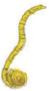  Η μεζούρα είναι μία ταινία με αριθμούς για να μετράς το μήκος.    Η μοδίστρα πήρε τα μέτρα της κυρίας Μαργα-ρίτας με τη μεζούρα για να της ράψει μία φούστα.  Η μεζούρα είναι κι ένα μικρό δοχείο για να μετράς τα υγρά μεζούρα	μεθυσμένος	και τα στερεά.    Για να φτιάξει φύλλο πίτας, η κυρία Μαργαρίτα ανακάτεψε έξι μεζούρες αλεύρι με λίγο νερό και λίγο λάδι.   ♫ με-ζού-ραμέθοδος [η] ουσιαστικό (μέθοδοι)    Η μέθοδος είναι ένας τρόπος για να κάνεις κάτι.     «Η καλύτερη μέθοδος για ν’ αδυνατίσεις είναι να τρως λίγο και συχνά» είπε ο γιατρός στον θείο Αλέκο.    ♫ μέ-θο-δοςμεθυσμένος, μεθυσμένη, με-θυσμένο μετοχή (μεθυσμένοι, μεθυσμένες, μεθυσμένα)  μεθώ	μεθώ	μείγμαμεθώ και μεθάω ρήμα (μέθυσα, θα μεθύσω)  Όταν μεθάς, ζαλίζεσαι από το πολύ κρασί.  Όταν μεθάς από χαρά, είσαι πολύ χαρούμενος. Όταν είσαι μεθυσμένος, έχεις μεθύσει από το πολύ κρασί.   ♫ με-θώμείγμα [το] ουσιαστικό (μείγματα)  Όταν φτιάχνεις ένα μείγμα, βάζεις πολλά πράγματα μαζί και τα’ ανακατεύεις.    Η κυρία Μαργαρίτα ήθελε να φτιάξει κέικ. Ανακάτεψε λοιπόν αυγά, ζάχαρη, βούτυρο κι αλεύρι κι έριξε το μείγμα	μειώνω	μείγμα σ’ ένα ταψί.   ♫ μείγ-μαμειονέκτημα [το] ουσιαστικό (μειονεκτήματα) Όταν κάτι έχει μειονεκτήμα-τα, έχει ελαττώματα ή του λείπει κάτι.    Το πιο μεγάλο μειονέ-κτημα του κυρίου Μιχάλη είναι ότι θυμώνει εύκολα.   πλεονέκτημα   ♫ μει-ο-νέ-κτη-μαμειώνω ρήμα (μείωσα, θα μειώ-σω)    Όταν μειώνεις κάτι, το κάνεις πιο λίγο ή πιο μικρό.    «Αν θέλεις ν’ αδυνατίσεις, πρέπει να μειώσεις το φαγητό» είπε ο γιατρός στον θείο Αλέκο.   	μειώνω	μελαγχολικός μικραίνω, λιγοστεύω    αυξάνω Όταν μειώνεις κάποιον, τον προσβάλλεις και τον υποτιμάς.    Ο Κώστας μείωσε την Αθηνά, όταν της είπε πως δε ζωγραφίζει τόσο ωραία όσο η θεία Κατερίνα.    ♫ μει-ώ-νωμελαγχολικός, μελαγχολική, μελαγχολικό επίθετο (μελαγ-χολικοί, μελαγχολικές, μελαγ-χολικά)    Όταν είσαι μελαγχο-λικός, νιώθεις θλίψη για κάτι. Σήμερα η Αθηνά είναι μελαγ-χολική, επειδή αύριο θα κλείσουν τα σχολεία και θα χάσει τους συμμαθητές της.    στενοχω-μελαγχολικός	μελάνι	 ρημένος    χαρούμενος  Όταν κάτι είναι μελαγχολικό, σου προκαλεί θλίψη.   Όταν βρέχει, ο καιρός είναι μελαγχολικός.   ♫ με-λαγ-χο-λι-κόςμελάνι [το] ουσιαστικό (μελάνια)  Το μελάνι είναι το μαύρο υγ-ρό που βγάζει η σουπιά και το χταπόδι για να θολώνει το νερό. Μελάνι είναι και το σκούρο υγρό που βάζουμε στα στιλό ή στους εκτυπωτές για να γρά-φουμε.   ♫ με-λά-νι	μελαχρινός	μέλιμελαχρινός, μελαχρινή, μελα-χρινό επίθετο (μελαχρινοί, με-λαχρινές, μελαχρινά)  Όταν κάποιος είναι μελαχρι-νός, έχει μαύρα μαλλιά και σκούρο δέρμα.   ♫ με-λα-χρι-νόςμελετώ και μελετάω ρήμα (μελέτησα, θα μελετήσω) Όταν μελετάς κάτι, το διαβά-ζεις προσεκτικά και προσπαθείς να το καταλάβεις ή να το μάθεις.  Η Αλίκη μελετά τα μαθήματά της δύο ώρες τη μέρα.   ♫ με-λε-τώμέλι [το] ουσιαστικό  Το μέλι είναι το παχύ και πο-μέλι	μέλισσα	λύ γλυκό υγρό που φτιάχνουν οι μέλισσες στην κυψέλη.    Η Α-θηνά τρώει το πρωί μία φέτα με βούτυρο και μέλι. Λέμε ότι τα περνάς μέλι γάλα με κάποιον, όταν τα περνάτεπολύ καλά. Όταν λέμε ότι τα λό-για σου είναι μέλι, εννοούμε ότι είναι πολύ γλυκά και ευχάριστα.    Ο μήνας του μέλιτος είναι το ταξίδι που κάνει ένα παντρεμένο ζευγάρι μετά τον γάμο του.   ♫ μέ-λιμέλισσα [η] ουσιαστικό (μέλισσες)  Η μέλισσα είναι ένα έντομο που φτιάχνει μέλι και κερί. Οι	μέλισσα	μελιτζάνα μέλισσες φτιάχνουν το μέλι τους μέσα στην κυψέλη.   ♫ μέ-λισ-σα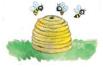 μελιτζάνα [η] ουσιαστικό (μελιτζάνες)  Η μελιτζάνα είναι ένα μοβ μα-κρουλό λαχανικό που τρώγεται μαγειρεμένο.    Η κυρία Μαρ-γαρίτα μαγείρεψε παπουτσάκια, δηλαδή μελιτζάνες γεμιστές με κιμά και κρεμμύδι.Είμαι πολύ γλυκό. Ποιο είμαι;………………………………………μελιτζάνα	μέλος	 Κοροϊδευτικά λέμε ότι μία μεγάλη μύτη μοιάζει με μελιτζάνα.   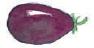 ♫ με-λι-τζά-ναμέλλον [το] ουσιαστικό Το μέλλον είναι ο χρόνος που θα έρθει.  Η κυρία Μαργαρίτα λέει ότι στο μέλλον θα κάνει πε-ρισσότερα ταξίδια απ’ ό,τι τώρα.   παρελθόν   ♫ μέλ-λονμέλος [το] ουσιαστικό (μέλη)  Μέλος μίας ομάδας είναι κά-ποιος που ανήκει ή συμμετέχει σ’ αυτή.     Ο κύριος Δημήτρης είναι μέλος του συλλόγου «Οι 	μέλος	μενούφίλοι των ζώων». Μέλη λέμε και τα μέρη του σώματος των ανθρώπων και των ζώων.   ♫ μέ-λοςμεμβράνη [η] ουσιαστικό (μεμβράνες)  Τα δάχτυλα της πάπιας είναι ενωμένα μ’ ένα λεπτό δέρμα, τη μεμβράνη. Με μεμβράνη τυλί-γουμε μερικά τρόφιμα.    Η κυρία Μαργαρίτα τύλιξε το σάντουιτς του Κώστα στη μεμ-βράνη για να το πάρει στο σχο-λείο.   ♫ μεμ-βρά-νημενού [το] ουσιαστικό  Το μενού είναι ο κατάλογος μενού	μέντα	με τα φαγητά που έχει ένα εστι-ατόριο.    Μενού είναι και το σύνολο των φαγητών που περι-έχει ένα γεύμα.    «Το μενού για σήμερα το μεσημέρι έχει ψη-τό ψάρι, σαλάτα και παγωτό» εί-πε η κυρία Μαργαρίτα στα παι-διά.   ♫ με-νού- Ξένη λέξη. Δεν αλλάζει ούτε στον ενικό ούτε στον πληθυντι-κό αριθμό.μέντα [η] ουσιαστικό (μέντες)  Η μέντα είναι ένα φυτό με α-ρωματικά φύλλα. Με γεύση με-ντας φτιάχνουμε μαστίχες, κα-ραμέλες και ποτά.   ♫ μέ-ντα	μένω	μέραμένω ρήμα (έμεινα, θα μείνω) Όταν μένεις κάπου, κατοικείς εκεί για πάντα ή για λίγο.    Η Αθηνά και ο Κώστας με-νουν μόνιμα στην Αθήνα. Ο θεί-ος Τάκης πάλι ταξιδεύει πολύ και μένει συχνά σε ξενοδοχεία. Τα μαγαζιά μένουν κλειστά τις Κυριακές στην Ελλάδα. Όταν ένας λεκές μένει στο ρούχο, εξακολουθεί να υπάρχει και μετά το πλύσιμο.    φεύγω Όταν χαλάει το αυτοκίνητο, μένουμε στη μέση του δρόμου, δεν μπορούμε να προχωρή-σουμε.   ♫ μέ-νωμέρα και ημέρα [η] ουσιαστικό μέρα	μεράκι	 (μέρες, ημέρες) Κάθε πρωί ξεκινά μία καινού-ρια ημέρα. Μία ημέρα έχει 24 ώ-ρες. Οι ημέρες της εβδομάδας εί-ναι: Δευτέρα, Τρίτη, Τετάρτη, Πέ-μπτη, Παρασκευή, Σάββατο, Κυ-ριακή. Μέρα είναι όταν ο ήλιος είναι στον ουρανό, προτού δηλαδή νυχτώσει.    Η κυρία Μαργαρί-τα δούλευε όλη μέρα και το βρά-δυ πήγε να βοηθήσει τη θεία Κα-τερίνα για τη γιορτή του θείου Σταμάτη.    ♫ μέ-ρα    ‘εποχές-οι μήνες-οι μέρες’, ‘η διάρκεια της μέρας’μεράκι [το] ουσιαστικό (μερά- 	μεράκι	μεριάκια)    Το μεράκι είναι η πολύ μεγάλη επιθυμία σου για κάτι.    Ο Κώστας το έχει μεράκι να ταξιδέψει στο εξωτερικό. Μεράκι είναι και η αγάπη ή η φροντίδα σου για κάτι που σου αρέσει.    Η κυρία Μαργαρίτα έχει μεγάλο μεράκι για τα λου-λούδια της.   ♫ με-ρά-κιμεριά [η] ουσιαστικό (μεριές)  Η μεριά είναι η πλευρά ενός πράγματος.    Η μπλούζα του Νίκου είχε ξηλωθεί και ήταν από τη μία μεριά κοντή και από την άλλη μακριά.  «Από ποια μεριά φυσάει ζε-στός αέρας;» ρώτησε ο θείος Τά-μεριά	μέρος	κης.    κατεύθυνση Λες «Σε καλή μεριά!» σε κά-ποιον που μόλις έχει πάρει χρή-ματα.   ♫ με-ριάμερίδα [η] ουσιαστικό (μερίδες)  Η μερίδα είναι μία ποσότητα φαγητού.    Μετά την προπό-νηση στο ποδόσφαιρο ο Κώστας πεινάει πολύ και τρώει δύο μερί-δες φαγητό.   ♫ με-ρί-δαμέρος [το] ουσιαστικό (μέρη)  Το μέρος είναι ένα σημείο ή ένας τόπος.    Σε ποιο μέρος της Αθήνας μένει η Αθηνά; Μέρος είναι και η χώρα ή η περιοχή.   	μέρος	μεσαίος  «Από ποιο μέρος είσαι;» ρώ-τησε η Αθηνά τον Ίγκλι. «Από την Αλβανία» απάντησε εκείνος.  Το μέρος είναι και το τμήμα από ένα σύνολο.  Ο Κώστας έκοψε το ψωμί σε δύο ίσα μέρη.   ♫ μέ-ροςμέσα επίρρημα Τα ψάρια ήταν μέσα στη γυά-λα και η Ροζαλία τα κοίταζε.   ♫ μέ-σα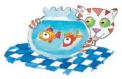 μεσαίος, μεσαία, μεσαίο επί-θετο (μεσαίοι, μεσαίες, μεσαία)μεσαίος	μέση	 «Πάτησε το μεσαίο από τα τρία κουμπιά για ν’ ανοίξει το ντι-βιντί» είπε ο κύριος Γιάννης στην κυρία Μαργαρίτα. Πάτησε το κουμπί που βρίσκεται στη μέση. Ο Κώστας φοράει το μεσαίο μέγεθος στις μπλούζες, ενώ ηΑθηνά το μικρό. Ο Κώστας φο-ράει ένα μέτριο μέγεθος στις μπλούζες, ούτε μεγάλο ούτε μι-κρό.    μέση, μέσο  ♫ με-σαί-οςμεσάνυχτα [τα] ουσιαστικό Όταν έχουμε μεσάνυχτα, η ώρα είναι δώδεκα τη νύχτα.    νύχτα, μέση   ♫ με-σά-νυ-χταμέση [η] ουσιαστικό	μέση	μέση Η μέση είναι το στενό σημείο που ενώνει το πάνω με το κάτω μέρος του σώματος σου.    Η ζώνη κρατάει το παντελόνι ή τη φούστα στη μέση σου. Όταν κόβεις κάτι στη μέση, το κόβεις σε δύο ίσα μέρη. Όταν κάτι γίνεται στη μέση του χρόνου, γίνεται στα μισά του, περίπου τον Ιούνιο. Όταν αφήνεις κάτι στη μέση, δεν το τελειώνεις.  μεσαίος, μέσο   ♫ μέ-ση    ‘το σώμα μας’- Μέσα στο όνομά μου μπορείς να βρεις τη λέξη νύχτα. Τι είμαι; ………………………………………μεσημέρι	μέσο	μεσημέρι [το] ουσιαστικό (μεσημέρια) Στις δώδεκα η ώρα έχουμε μεσημέρι, δηλαδή μέση της με-ρας. Το μεσημέρι είναι μετά το πρωί και πριν το απόγευμα.    Ο μεσημεριανός ύπνος είναι ο ύπνος του μεσημεριού. Το μεσημεριανό είναι το γεύμα που τρώμε το μεσημέρι.♫ με-ση-μέ-ρι    ‘τη διάρκεια της ημέρας’μέσο [το] ουσιαστικό (μέσα) Η κυρία Μαργαρίτα πληρώνε-ται στα μέσα του μήνα, δηλαδή στις δεκαπέντε του κάθε μήνα. Χρησιμοποιείς ένα μέσο για 	μέσο	μεταδίδωνα πετύχεις τον σκοπό σου.    «Η ειλικρίνεια και η εμπιστοσύ-νη είναι τα καλύτερα μέσα για ν’ αποκτήσεις φίλους» είπε η δα-σκάλα. Το λεωφορείο, το αυτοκίνητο και το τρένο είναι μεταφορικά μέσα.    μεσαίος, μέση   ♫ μέ-σομέσω επίρρημα Ο θείος Τάκης πέταξε από Α-θήνα για Λονδίνο μέσω Ρώμης. Για να πάει στο Λονδίνο, πέρα-σε πρώτα από τη Ρώμη.   ♫ μέ-σωμεταδίδω, μεταδίδομαι ρήμα μεταδίδω	μετακινώ	 (μετέδωσα, θα μεταδώσω)  Όταν η τηλεόραση μεταδίδει ένα μήνυμα ή μία είδηση, τα α-νακοινώνει.  Όταν μία αρρώστια μεταδίδε-ται, περνάει εύκολα από άτομο σε άτομο. Όταν μία φωτιά μετα-δίδεται, προχωράει από ένα μέρος σ’ ένα άλλο.    Όταν κάτι μεταδίδεται, γίνεται η μετάδοση του.   ♫ με-τα-δί-δωμετακίνηση [η] ουσιαστικό (μετακινήσεις)  μετακινώμετακινώ, μετακινούμαι ρήμα (μετακίνησα, θα μετακινήσω)  Όταν μετακινείς κάτι, το βά-	μετακινώ	μετακομίζωζεις σε άλλη θέση.     Ο Κώ-στας μετακίνησε τον καναπέ για να πάρει το μπαλάκι που ήταν α-πό κάτω.  Όταν μετακινείσαι, αλλάζεις θέση και πηγαίνεις από ένα ση-μείο σ’ ένα άλλο.     Η Αλίκη μετακινήθηκε στο πρώτο θρανίο για να βλέπει καλύτερα στον πί-νακα.    Όταν μετακινείς κάτι, κάνεις μία μετακίνηση. κινώ   ♫ με-τα-κι-νώμετακομίζω ρήμα (μετακόμισα, θα μετακομίσω) Όταν μετακομίζεις, αλλάζεις σπίτι και μεταφέρεσαι από ένα σπίτι σ’ ένα άλλο. Όταν μετακο-μετακομίζω	μετάλλιο	μίζεις, μπορεί ν’ αλλάζεις και πόλη ή χώρα.    Η οικογένεια του Ίγκλι μετακόμισε από την Αλβανία στην Ελλάδα.  Όταν μετακομίζεις, κάνεις με-τακόμιση.   ♫ με-τα-κο-μί-ζωμετακόμιση [η] ουσιαστικό (μετακομίσεις)   μετακομίζωμετάλλιο [το] ουσιαστικό (μετάλλια)  Το μετάλλιο είναι το μεταλλι-κό στρογγυλό βραβείο που παίρνουν οι αθλητές όταν νικούν. Τα μετάλλια μπορεί να είναι χρυσά, αργυρά και χάλκι-να.    Η Ελλάδα κέρδισε πολλά 	μετάλλιο	μέταλλομετάλλια στους Ολυμπι-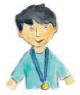 ακούς αγώνες του 2004.    μέταλλο   ♫ με-τάλ-λι-ομέταλλο [το] ουσιαστικό (μέταλλα)  Το μέταλλο είναι ένα σκληρό και συνήθως λαμπερό υλικό, ό-πως το σίδερο και το ατσάλι. Με τα μέταλλα φτιάχνουμε συνή-θως εργαλεία, αυτοκίνητα και μηχανές. Με τα πολύτιμα μέταλ-λα, όπως ο χρυσός και το ασή-μι, φτιάχνουμε κοσμήματα.    μεταλλικός, μετάλλιο   ♫ μέ-ταλ-λομεταμορφώνω	μεταμόρφωση	μεταμορφώνω, μεταμορφώ-νομαι ρήμα (μεταμόρφωσα, θα μεταμορφώσω)  Όταν μεταμορφώνεις κά-ποιον, του αλλάζεις την εξωτερι-κή εμφάνιση, τον κάνεις εντελώς διαφορετικό.    Η Κίρκη μεταμόρφωσε τους συντρόφους του Οδυσσέα σε γουρούνια.    Ο Οδυσσέας έμεινε έκπληκτος μ’ αυτή τη μεταμόρφωση. μορφή   ♫ με-τα-μορ-φώ-νωμεταμόρφωση [η] ουσιαστικό (μεταμορφώσεις)   μεταμορ-φώνω	μεταμφιέζομαι	μετανάστηςμεταμφιέζομαι ρήμα (μεταμφι-έστηκα, θα μεταμφιεστώ) Όταν μεταμφιέζεσαι, αλλά-ζεις το ντύσιμό σου για να μη σε αναγνωρίζουν.    Τις Απόκριες η Αθηνά μεταμφιέστηκε πειρα-τής και κανένας δεν κατάλαβε ποια ήταν.    μασκαρεύομαι    Όταν μεταμφιέζεσαι, κάνεις μία μεταμφίεση. ♫ με-ταμ-φι-έ-ζο-μαιμεταμφίεση [η] ουσιαστικό (μεταμφιέσεις) μεταμφιέζομαιμετανάστης [ο], μετανάστρια [η] ουσιαστικό (μετανάστες, μετανάστριες) μετανάστης	μετανιώνω	 Μετανάστης είναι κάποιος που φεύγει από την πατρίδα του για να βρει δουλειά σ’ άλλη χώρα.  Οι γονείς του Ίγκλι εί-ναι μετανάστες στην Ελλάδα α-πό την Αλβανία.   μεταναστεύω ♫ με-τα-νά-στηςμετανιώνω ρήμα (μετάνιωσα, θα μετανιώσω) Όταν μετανιώνεις για κάτι, λυπάσαι που το έκανες.    Η Ελένη μετάνιωσε που μίλησε ά-σχημα στην Αθηνά και της ζήτησε συγνώμη.  Όταν το μετανιώνεις, αλλά-ζεις γνώμη.    Ο Ίγκλι το μετά-νιωσε και σκέφτεται να μην πάει --μετανιώνω	μεταξύστην εκδρομή.   ♫ με-τα-νιώ-νωμετάξι [το] ουσιαστικό (μετάξια) Το μετάξι είναι ένα απαλό ύ-φασμα από κλωστή που φτιά-χνουν οι κάμπιες που λέγονται μεταξοσκώληκες.    Η κυρία Μαργαρίτα φοράει στον λαιμό της ένα μαντίλι από μετάξι.  Όταν κάτι είναι πολύ απαλό, λέμε πως είναι σαν μετάξι.    Όταν κάτι είναι μεταξένιο, μοιάζει με μετάξι. Όταν κάτι είναι μεταξωτό, είναι φτιαγμένο από μετάξι.   ♫ με-τά-ξιμεταξύ επίρρημα  Η τάξη της Αθηνάς πήγε στο μεταξύ	μεταφέρω	δημαρχείο μεταξύ του πρώτου και του δεύτερου διαλείμματος, δηλαδή μετά το πρώτο και πριν από το δεύτερο.    Ο Κώστας και ο Νίκος είναι φίλοι. Μεταξύ τους υπάρχει μεγάλη φιλία.    ανάμεσα   ♫ με-τα-ξύμεταφέρω, μεταφέρομαι ρήμα (μετέφερα, θα μεταφέρω) Όταν μεταφέρεις κάτι, το με-τακινείς και το πας κάπου που Αν θέλεις να μάθεις τι έγινε με την εκδρομή του Κώστα ψάξε στις λέξεις απότομος, εκδρομή, επιμένω, κακοκαιρία, ακυρώνω, πρόγραμμα, σέβομαι --μεταφέρω	μεταφράζωδεν είναι πολύ κοντά.    Ο Ί-γκλι και οι γονείς του νοίκιασαν ένα φορτηγό για να μεταφέρουν τα έπιπλά τους στο νέο σπίτι. Τα έπιπλα μεταφέρθηκαν από το παλιό στο νέο σπίτι μέσα σε μία μέρα.    κουβαλώ    Όταν μεταφέρεις κάτι, κάνεις μία μεταφορά.   ♫ με-τα-φέ-ρωμεταφορά [η] ουσιαστικό (μεταφορές)  μεταφέρωμεταφράζω, μεταφράζομαι ρήμα (μετάφρασα, θα μετα-φράσω)  Όταν μεταφράζεις ένα κείμε-νο, μεταφέρεις τις λέξεις του μεταφράζω	μεταχειρίζομαι	κειμένου από μία γλώσσα σε μία άλλη.  «Δεν ξέρω καλά αγγλικά, μη-πως μπορείς να μου μεταφρά-σεις αυτή τη διαφήμιση;» είπε η Αθηνά στην Αλίκη.    «Μπορείς να μου δώσεις μία μετάφραση του κειμένου;» ρώτησε η Αθηνά. ♫ με-τά-φρα-σημετάφραση [η] ουσιαστικό (μεταφράσεις)   μεταφράζωμεταχειρίζομαι ρήμα (μεταχει-ρίστηκα, θα μεταχειριστώ) Ο πατέρας του Νίκου είναι μη-χανικός. Στη δουλειά του μετα-χειρίζεται πολλά μηχανήματα. 	μεταχειρίζομαι	μέτριοςΧρησιμοποιεί πολλά μηχανήμα-τα.    «Δεν πρέπει να μετα-χειριζόμαστε άσχημα τα ζώα» είπε η δασκάλα. Δεν πρέπει να τους φερόμαστε άσχημα, να έχουμε κακή συμπεριφορά.  Όταν κάτι είναι μεταχειρισμέ-νο, έχει χρησιμοποιηθεί και δεν είναι πια καινούριο.♫ με-τα-χει-ρί-ζο-μαιμέτριος, μέτρια, μέτριο επίθετο (μέτριοι, μέτριες, μέτρια) Όταν κάποιος ή κάτι είναι με-τριο, έχει μεσαίο ύψος, βάρος ή μέγεθος.  Ένας μέτριος καφές, δεν είναι ούτε πικρός ούτε γλυκός. μέτριος	μέτρο	 Ένας μέτριος μαθητής, δεν εί-ναι ούτε καλός ούτε κακός.    μέτρο   ♫ μέ-τρι-οςμετρό [το] ουσιαστικό Το μετρό είναι ένα τρένο που τρέχει σε τούνελ κάτω από τη γη.   ♫ με-τρό- Ξένη λέξη. Δεν αλλάζει ούτε στον ενικό ούτε στον πληθυντι-κό αριθμό.μέτρο [το] ουσιαστικό (μέτρα) Το μέτρο είναι η μονάδα με το οποίο μετράμε τις επιφάνειες.    «Το τραπέζι της κουζίνας μας είναι ένα μέτρο» είπε ο Κώστας. Μέτρο λέμε και το όργανο με 	μέτρο	μετρώτο οποίο μετράμε τις επιφάνειες.    Ο κύριος Γιάννης είναι αρχιτέ-κτονας και χρησιμοποιεί το με-τρο για να φτιάξει τα σχέδιά του. Όταν παίρνεις μέτρα από κά-τι, το μετράς.    Η κυρία Μαρ-γαρίτα πήρε τα μέτρα του κανα-πέ για ν’ αγοράσει ένα κάλυμμα.   ♫ μέ-τρομετρώ και μετράω, μετριέμαι ρήμα (μέτρησα, θα μετρήσω)  Όταν μετράς πράγματα ή πρόσωπα, χρησιμοποιείς αριθ-μούς για να υπολογίσεις πόσα είναι.    Η Αθηνά μέτρησε τους συμμαθητές της και τους έβγαλε 25.    λογαριάζωμετρώ	μήκος	 Όταν ξέρεις να μετράς, ξέρεις να λες τους αριθμούς με τη  σειρά.    Η Αθηνά ξέρει να με-τράει ως το 1000!    Το μέτρη-μα είναι αυτό που κάνεις όταν μετράς.   ♫ με-τρώμέτωπο [το] ουσιαστικό (μέτωπα)  Το μέτωπό σου είναι το πάνω μέρος του προσώπου σου ανά-μεσα στα μαλλιά και τα φρύδια.  Το μέτωπο του πολέμου είναι η πρώτη γραμμή που γίνονται οι μάχες.   ♫ μέ-τω-πο   ‘το σώμα μας’μήκος [το] ουσιαστικό (μήκη) 	μήκος	μήλο Όταν ξέρουμε το μήκος ενός πράγματος, ξέρουμε πόσο μα-κρύ είναι.    Για να βρει το μη-κος του τραπεζιού, ο κύριος Γιάννης υπολόγισε με το μέτρο την απόσταση από τη μία πλευρά στην άλλη.  πλάτος   ♫ μή-κοςμήλο [το] ουσιαστικό (μήλα)  Το μήλο είναι ένα στρογγυλό φρούτο που έχει σπόρους στο εσωτερικό του. Υπάρχουν κόκ-κινα, κίτρινα και πράσινα μήλα.    Η κακιά βασίλισσα 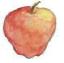 έδωσε στη Χιονάτη ένα δηλητηριασμένο μήλο.  Όταν παίζεις τα μήλα, είσαι μήλο	μήνας	ανάμεσα σε δύο φίλους σου και για να κερδίσεις πρέπει να πιά-σεις τη μπάλα που πετάει οένας στον άλλο.   Το δέντρο που κάνει μήλα εί-ναι η μηλιά.   ♫ μή-λομήνας [ο] ουσιαστικό (μήνες)  Ο μήνας είναι μία περίοδος του χρόνου που έχει 28, 29, 30 ή 31 μέρες. Κάθε χρόνος έχει 12 μήνες.   ♫ μή-νας    ‘οι εποχές- οι μήνες- οι μέρες’- Η κακιά μάγισσα μ’ έδωσε στη Χιονάτη. Τι είμαι;………………………………………………………………………………	μήνυμα	μήνυμαμήνυμα [το] ουσιαστικό (μηνύματα)  Το μήνυμα είναι μία πληρο-φορία που δίνεις σε κάποιον ή παίρνεις από κάποιον που είναι μακριά. Το ηλεκτρονικό μήνυμα είναι ένα μήνυμα που στέλνεις ή που δέχεσαι στο κομπιούτερ. Το γραπτό μήνυμα το στέλνεις ή το δέχεσαι στο κινητό σου τηλέφωνο.    Η κυρία Μαργαρίτα δε βρήκε τον κύριο Γιάννη και του άφησε ένα μήνυμα στον τηλεφωνητή.  Το μήνυμα του παραμυθιού «Η Χιονάτη και οι εφτά νάνοι» εί-ναι ότι η αγάπη νικάει τα πάντα.♫ μή-νυ-μαΒάσει του ν. 3966/2011 τα διδακτικά βιβλία του Δημοτικού, του Γυμνα-σίου, του Λυκείου, των ΕΠΑ.Λ. και των ΕΠΑ.Σ. τυπώνονται από το ΙΤΥΕ - ΔΙΟΦΑΝΤΟΣ και διανέμονται δωρεάν στα Δημόσια Σχολεία. Τα βιβλία μπορεί να διατίθενται προς πώληση, όταν φέρουν στη δεξιά κάτω γωνία του εμπροσθόφυλλου ένδειξη «ΔΙΑΤΙΘΕΤΑΙ ΜΕ ΤΙΜΗ ΠΩ-ΛΗΣΗΣ». Κάθε αντίτυπο που διατί-θεται προς πώληση και δεν φέρει την παραπάνω ένδειξη θεωρείται κλεψίτυπο και ο παραβάτης διώ-κεται σύμφωνα με τις διατάξεις του άρθρου 7 του Νόμου 1129 της 15/21 Μαρτίου 1946 (ΦΕΚ 1946, 108, Α). Απαγορεύεται η αναπαραγωγή οποιουδήποτε τμήματος αυτού του βιβλίου, που καλύπτεται από δικαιώ-ματα (copyright), ή η χρήση του σε οποιαδήποτε μορφή, χωρίς τη γρα-πτή άδεια του Υπουργείου Παιδείας και Θρησκευμάτων, Πολιτισμού και Αθλητισμού /ΙΤΥΕ -ΔΙΟΦΑΝΤΟΣ.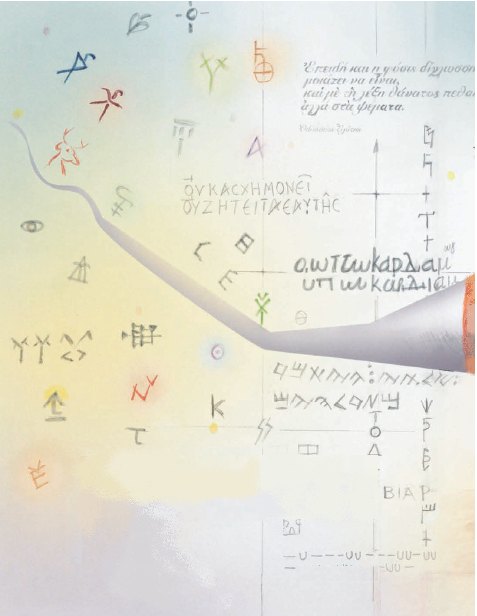 